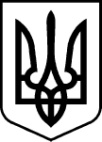 закарпатська  обласна державна адміністраціязакарпатська обласна ВІЙСЬКОВА адміністраціяРОЗПОРЯДЖЕННЯ11.06.2024	                                      м. Ужгород                                               № 644Про внесення змін до Програми розвитку малого та середнього підприємництва, у тому числі для підприємців – ветеранів, учасників бойових дій та членів їх сімей у Закарпатській області на 2021 – 2024 роки Відповідно до статей 4 і 15 Закону України ,,Про правовий режим воєнного стану”, статей 6 і 39 Закону України „Про місцеві державні адміністрації”, законів України „Про розвиток та державну підтримку малого та середнього підприємництва в Україні”, „Про державну допомогу суб’єктам господарювання”, пункту 22 Прикінцевих та перехідних положень Бюджетного кодексу України, указів Президента України від 24 лютого 2022 року № 64/2022 ,,Про введення воєнного стану в Україні” (зі змінами), № 68/2022 ,,Про утворення військових адміністраційˮ, постанови Кабінету Міністрів України від 11 березня 2022 року № 252 ,,Деякі питання формування та виконання місцевих бюджетів у період воєнного стану”, Регіональної стратегії розвитку Закарпатської області на період 2021 – 2027 років, затвердженої рішенням обласної ради від 20.12.2019 № 1630 (зі змінами):1. Внести до Програми розвитку малого та середнього підприємництва, у тому числі для підприємців – ветеранів, учасників бойових дій та членів їх сімей, у Закарпатській області на 2021 – 2024 роки, затвердженої рішенням Закарпатської обласної ради від 17.12.2020 № 43 та розпорядженням голови облдержадміністрації – начальника обласної військової адміністрації від 20.12.2022 № 942 (зі змінами від 10.01.2023 № 33, від 23.03.2023 № 295,                   від 31.07.2023 № 683, від 16.11.2023 № 999, від 20.12.2023 № 1180, від 29.03.2024 № 353 та від 11.04.2024 № 419) виклавши її у новій редакції, що додається.2. Контроль за виконанням розпорядження покласти на заступника голови державної адміністрації – начальника військової адміністрації Іванча В. В.ЗАТВЕРДЖЕНОРозпорядження начальника військової адміністрації11.06.2024 № 644ПРОГРАМАрозвитку малого та середнього підприємництва, у тому числі для підприємців – ветеранів, учасників бойових дій та членів їх сімей у Закарпатській області на 2021 – 2024 рокиЗагальні положенняРозвиток малого та середнього підприємництва є засобом існування громадян, формою їх участі в економіці, механізмом забезпечення переважної частки робочих місць та валового внутрішнього продукту. Саме цей сектор економіки як об’єкт державної політики є одним із пріоритетних напрямів соціально-економічного розвитку громад.Метою Програми розвитку малого та середнього підприємництва, у тому числі для підприємців – ветеранів, учасників бойових дій та членів їх сімей, у Закарпатській області на 2021 – 2024 роки (далі – Програма) є створення сприятливих умов для відновлення й розвитку малого і середнього підприємництва, нових форм ведення бізнесу, підтримки підприємницьких ініціатив, зокрема для внутрішньо переміщених осіб, соціального та „ветеранського” бізнесу та учасників бойових дій, орієнтації молоді на започаткування власного бізнесу.Основою Програми є концептуальні засади Стратегії розвитку Закарпатської області на період до 2027 року. Програма спрямована на досягнення виконання принципів „Акта з питань малого бізнесу для Європи”, а саме:1. Створення середовища, в якому підприємці та сімейні підприємства зможуть розвиватися і в якому підприємницька діяльність заохочуватиметься та винагороджуватиметься.2. Забезпечення можливості чесним підприємцям, які збанкрутіли, швидко отримати другий шанс.3. Розроблення правил згідно з принципом „Спочатку думай про мале”.4. Забезпечення реагування державних адміністративних органів на потреби малого та середнього підприємництва.5. Адаптація інструментів державної політики до потреб малого та середнього підприємництва: сприяти участі малого та середнього підприєм-ництва у державних закупівлях і кращому використанню можливостей державної підтримки для підприємств малого та середнього підприємництва, у тому числі для підприємців – ветеранів, учасників бойових дій та членів їх сімей.6. Поліпшення доступу малого та середнього підприємництва до фінансування та створення правового і бізнес-середовища, що є сприятливим для своєчасних оплат під час комерційних трансакцій.7. Допомога малому та середньому підприємництву у користуванні можливостями, які пропонує єдиний європейський ринок.8. Сприяння підвищенню кваліфікації малого й середнього підприємництва та поширенню всіх форм інновацій.9. Надання малому та середньому підприємництву спроможність вирішувати складні завдання, що виникають.10. Заохочувати та підтримувати мале та середнє підприємництво для виходу на зовнішні ринки з метою зростання українського експорту.Принципи, на яких базується Програма, – це об’єктивність, гласність, прозорість, доцільність, ефективність, орієнтування на інтереси регіону. Програма відображає систему завдань, цілей, основних показників розвитку області та комплекс заходів, які узгоджені за такими компонентами: ресурси, виконавці та терміни реалізації. Програма спрямована на створення соціально-економічних, ресурсних, нормативно-правових, фінансових, інформаційних та інших умов розвитку малого та середнього підприємництва в регіоні, підвищення конкурентоздатності діючих суб’єктів малого та середнього підприємництва, стимулювання суб’єктів господарювання, подальший розвиток сучасної інфраструктури підтримки бізнесу.Паспорт Програми наведено у додатку 1 до Програми. 1. Визначення проблемних питань, на розв’язання яких спрямовано ПрограмуФормування сприятливого підприємницького середовища є одним із пріоритетних завдань діяльності обласної державної адміністрації – обласної військової адміністрації.Сфера підприємництва – це важливий сектор розвитку економіки держави та регіону. Підприємці беруть на себе відповідальність та ризики за ведення підприємницької діяльності та створюють матеріальні й нематеріальні блага, які є основою благополуччя країни, формують значну частину податкових надходжень до державного та місцевого бюджетів.В умовах війни український бізнес сконцентрований переважно на виживанні, безпеці, збереженні працівників і виробництва.За період війни український бізнес втратив набагато більше, ніж за два роки пандемії. Обсяг завданої шкоди та довгострокові наслідки на сьогодні оцінити важко, адже бойові дії на території країни тривають. Однак навіть в умовах війни бізнес повинен працювати там, де це можливо, платити податки та давати ресурс для продовження оборони. Зі свого боку органи влади мають докладати максимум зусиль, щоб підтримати підприємців у цей нелегкий час.Аналіз діяльності суб’єктів малого та середнього підприємництва засвідчує наявність низки невирішених системних проблем, які уповільнюють розвиток підприємництва на території області: недостатня кількість кваліфікованих кадрів; відтік робітничих кадрів за кордон; мобілізація військовозобов’язаних працівників (фахівців) в умовах право-вого режиму воєнного стану;відсутність електроенергії у зимовий період;потреба в автоматизації виробничих процесів; низька купівельна спроможність населення; складність конкуренції з „тіньовим” бізнесом; незадовільне забезпечення комунікаційної, інформаційної, консульта-тивної сфери підприємницької діяльності; недосконала система підготовки та перепідготовки кадрів для суб’єктів малого і середнього підприємництва;постійні і непередбачувані зміни у законодавстві.2. Аналіз розвитку малого та середнього підприємництва в областіОстанні роки змусили підприємництво пристосовуватися до нових, більш складних реалій: запровадження карантинних заходів та оголошення на території України воєнного стану і початку активної фази бойових дій. Це призвело до значних негативних наслідків для розвитку та діяльності підприємництва через часткове або повне зупинення функціонування частини підприємств, ускладнення логістики, зниження попиту та руйнування ланцюгів постачання тощо.За підсумками 2022 року кількість діючих суб’єктів господарювання (юридичних та фізичних осіб-підприємців) у Закарпатській області зменшилась порівняно з попереднім роком і становила 45,4 тис. одиниць проти 47,9 тис. одиниць у 2021 році. Із загальної кількості підприємств:  малих – 4627; середніх – 267; великих – 5; фізичних осіб-підприємців – 40548. Частка мікро-підприємств із числа малих підприємств – 85,6 відсотка.  Сектор малого і середнього підприємництва відіграє значну роль на обласному ринку праці. Кількість зайнятих на малих та середніх підприємствах у 2022 році становила 75,0 тис. осіб, або 50,1 відс. загальної кількості зайнятих в економіці області. Кількість найманих працівників малого і середнього підприємництва становить 73,9 тис. осіб, або 68,3 відс. загальної кількості. Обсяги реалізованої продукції (товарів, послуг) у 2022 році на середніх та малих підприємствах зросли відповідно на 21,7 відс. та 25,4 відс. до попереднього року.Станом на 01 жовтня 2023 року в області зареєстровано 50151 фізичну особу-підприємця, що на 3,8 відс. перевищує відповідний період попереднього року. Надходження до Зведеного бюджету у січні – вересні 2023 року від діяльності малого і середнього підприємництва перевищили відповідний період минулого року на чверть.Із метою визначення внутрішніх та зовнішніх чинників, що стримують розвиток підприємницької діяльності, проведено моніторинг показників суб’єктів малого та середнього підприємництва та визначено сильні та слабкі сторони, сприятливі можливості та загрози розвитку.3. Шляхи і способи розв’язання проблеми, обсяги та джерела фінансування, строки та етапи виконання ПрограмиПрограма має сприяти забезпеченню подальшого розвитку інвестиційно-інноваційної діяльності, зайнятості населення, створенню сприятливих умов для розвитку суб’єктів господарювання, удосконаленню інфраструктури, фінансової підтримки та ресурсного забезпечення, стати дієвим інструментом реалізації регіональної політики у сфері розвитку малого і середнього підприємництва.Основним механізмом досягнення поставлених цілей є ефективне партнерство „влада – громада – бізнес”. Завдання та заходи Програми формуються відповідно до актуальних запитів підприємців та громадських структур і організацій, які працюють у сфері підтримки підприємництва. Здійснення зазначених завдань можливе за співпраці та із залученням всіх зацікавлених сторін, у тому числі представників галузі науки та освіти області. Фінансування Програми планується здійснювати за рахунок коштів обласного бюджету у межах видатків, передбачених головному розпорядникові бюджетних коштів, відповідальному за виконання заходів і завдань Програми, та інших джерел фінансування, не заборонених законодавством. Обсяги та джерела фінансування Програми наведено у додатку 3 до Програми.Передбачено можливість коригування Програми з метою внесення змін чи доповнень залежно від внутрішніх та зовнішніх факторів.4. Напрями діяльності та заходи ПрограмиПріоритетними напрямами підтримки малого та середнього підприєм-ництва в області на 2021 – 2024 роки є ті, що визначені Стратегією розвитку Закарпатської області на період 2021 – 2027 років. Фінансова підтримка малого і середнього підприємництва здійснюється за такими напрямами: часткове відшкодування за рахунок коштів місцевих бюджетів відсоткових ставок за користування кредитами, залученими для реалізації інвестиційних проектів у межах Державної програми „Доступні кредити 5-7-9%” суб’єктам госпо-дарювання переробної галузі промисловості, які здійснюють виробництво кінцевої продукції для споживача та/або сільськогосподарським товаро-виробникам; організація та проведення конкурсу бізнес-проєктів для початківців-підприємців (стартапи); компенсація частини вартості придбаних альтернативних джерел енергозабезпечення. Також передбачено заходи щодо інформаційної та консультаційної підтримки бізнесу; розвитку регіональної інфраструктури тощо. Програмою передбачено напрями підтримки малого та середнього підприємництва. Завдання та заходи виконання Програми наведено у додатку 2 до Програми.4.1. Впорядкування нормативно-правового забезпечення підприємницької діяльності та регуляторна політикаТемпи розвитку підприємництва залежать від того, наскільки його нормативно-правове забезпечення відповідає критеріям раціональності, послідовності та стабільності, а також від рівня задоволення потреб суб’єктів ринку інформаційно-правовим обслуговуванням.Також одним із головних пріоритетів у здійсненні в країні економічних реформ є забезпечення державної регуляторної політики у сфері господарської діяльності згідно із Законом України „Про засади державної регуляторної політики у сфері господарської діяльності”.Активне впровадження реформи децентралізації та зростання замовлень місцевої влади щодо надання послуг, купівлі товарів, продукції слугуватиме тому, що більший вплив на формування сприятливого бізнес-середовища регіону відіграватимуть місцеві органи влади. Зважаючи на високий ступінь адаптивності малого та середнього підприємництва до змін ринкового середовища, ці тенденції також підтримають розвиток малого та середнього підприємництва.4.2. Фінансово-кредитна та матеріально-технічна підтримка підприємництваОдним із вагомих чинників успішного розвитку підприємництва є швидкий пошук оптимальної стратегії виживання та негайне реагування на зміни у бізнес-кліматі. Реалізація цих конкурентних переваг потребує інформаційно-консультативної та ресурсної підтримки.Значна частина суб’єктів підприємництва, особливо підприємців-початківців, ветеранів, учасників бойових дій та членів їх сімей відчувають дефіцит у стартовому капіталі, комерційних площах, виробничих та службових приміщеннях, земельних ділянках для облаштування бізнесу.Доступ до фінансових, у тому числі кредитних ресурсів, є одним із найважливіших чинників розвитку малого та середнього підприємництва. Програмою передбачено заходи з фінансово-кредитної підтримки під-приємництва, зокрема: за рахунок коштів місцевих бюджетів (обласного та бюджетів територіаль-них громад) часткове відшкодування відсоткових ставок за користування кредитами, залученими для реалізації інвестиційних проектів у межах Державної програми „Доступні кредити 5-7-9%” суб’єктам господарювання переробної галузі промисловості, які здійснюють виробництво кінцевої продукції для споживача та/або сільськогосподарським товаровиробникам (Порядок використання коштів наведено у додатку 5 до Програми); за рахунок коштів обласного бюджету надання фінансової підтримки підприємцям-початківцям для реалізації інвестиційних проєктів (стартапів). Положення про порядок використання коштів обласного бюджету для організації та проведення конкурсу бізнес-проєктів для підприємців-початківців (стартапи) (Положення про порядок використання коштів наведено у додатку 6 до Програми); за рахунок коштів місцевих бюджетів (обласного та бюджетів територіальних громад) передбачено компенсацію частини вартості придбаних альтернативних джерел енергозабезпечення (Порядок використання коштів наведено у додатку 7 до Програми). 4.3. Розвиток інфраструктури підтримки малого та середнього підприємництваФормування та розвиток інфраструктури підтримки малого та середнього підприємництва є важливою умовою забезпечення фінансової, матеріально-технічної, інформаційної, консультативної та кадрової підтримки.Однією з головних функцій інституцій інфраструктури є надання допомоги суб’єктам господарювання на початковому етапі діяльності у подоланні труднощів, пов’язаних із відсутністю достатніх знань із питань ведення бізнесу, управлінського досвіду, комерційної інформації, доступу до кредитів тощо.Для більш ефективної взаємодії бізнесу із владою та створення дієвого механізму та інструментів підтримки малого і середнього підприємництва при департаменті економічного та регіонального розвитку облдержадміністрації – обласної військової адміністрації створено Центр підтримки підприємництва, основними напрямами діяльності якого є інформаційно-консультативна підтримка суб’єктів малого і середнього підприємництва, забезпечення онлайн-консультацій та семінарів, підтримка у проведенні освітніх заходів для суб’єктів підприємництва, пошук фінансових ресурсів, використання системи публічних закупівель.4.4. Інформаційно-консультаційна підтримкаЕфективність впровадження нових організаційних форм підприємницької діяльності, використання підприємцями грантової, спонсорської, пільгової кредитної та інших форм підтримки значною мірою визначається організацією інформаційної підтримки (інформування підприємців). Одним з інструментів підтримки малого та середнього підприємництва є міжнародна технічна та фінансова допомога. Запровадження систематичного інформування суб’єктів малого та середнього підприємництва про можливості участі в міжнародних Програмах у сфері підтримки малого та середнього підприємництва сприятиме залученню інвестицій, впровадженню інновацій, підвищенню конкурентоспроможності вітчизняного виробника, а також просуванню його на міжнародні ринки. Суттєвим інструментом є пропагування соціальної відповідальності бізнесу шляхом демонстрації досвіду успішного підприємництва.Розв’язання проблем розвитку малого та середнього підприємництва в області неможливе без створення розгалуженої системи підготовки, перепідготовки та підвищення кваліфікації кадрів для цього сектору економіки.5. Координація та контроль за ходом виконання ПрограмиВиконання Програми здійснюється за обсягами та джерелами фінансування шляхом реалізації виконавцями заходів, зазначених у цій Програмі.Безпосередній контроль за виконанням заходів Програми, координацію дій між виконавцями Програми, визначення порядку взаємного інформування та звітування здійснює департамент економічного та регіонального розвитку, Закарпатської обласної державної адміністрації – обласної військової адміністрації.Основними формами контролю за реалізацією заходів та досягненням показників Програми є:аналіз державної статистичної та податкової звітності; обговорення за потреби стану та проблем її реалізації на засіданнях колегії облдержадміністрації, сесіях обласної ради, засіданнях постійних комісій обласної ради, громадських об’єднань підприємців тощоРезультативні показники Програми наведено у додатку 4 до Програми..Додаток 1до Програми (у редакції розпорядження11.06.2024 № 644)ПАСПОРТПрограми розвитку малого та середнього підприємництва, у тому числі для підприємців – ветеранів, учасників бойових дій та членів їх сімей,у Закарпатській області на 2021 – 2024 рокиДодаток 2до Програми (у редакції розпорядження11.06.2024 № 644)ЗАВДАННЯ ТА ЗАХОДИвиконання Програми розвитку малого та середнього підприємництва, у тому числі для підприємців – ветеранів, учасників бойових дій та членів їх сімей, у Закарпатській області на 2021 – 2024 рокиДодаток 3до Програми (у редакції розпорядження11.06.2024 № 644)ОБСЯГИ ТА ДЖЕРЕЛА ФІНАНСУВАННЯПрограми розвитку малого та середнього підприємництва, у тому числі для підприємців – ветеранів, учасників бойових дій та членів їх сімей, у Закарпатській області на 2021 – 2024 роки                                                                                                                                                                                        (тис. грн)Додаток 4до Програми (у редакції розпорядження11.06.2024 № 644)РЕЗУЛЬТАТИВНІ ПОКАЗНИКИПрограми розвитку малого та середнього підприємництва, у тому числі для підприємців – ветеранів, учасників бойових дій та членів їх сімей, у Закарпатській області на 2021 – 2024 рокиДодаток 5до Програми(у редакції розпорядження11.06.2024 № 644)ПОРЯДОКвикористання коштів обласного бюджету для компенсації частини відсоткових ставок за користування кредитами у межах Державної програми „Доступні кредити 5-7-9%” суб’єктам господарювання переробної галузі промисловості, які здійснюють виробництво кінцевої продукції для споживача, та/або сільськогосподарським товаровиробникамЗагальні положенняНа виконання Указу Президента України від 26 січня 2024 року № 31/2024 „Про Всеукраїнську економічну платформу „Зроблено в Україні”, а також із метою стимулювання виробництва у переробній галузі промисловості та галузі сільського господарства; розширення виробництва; впровадження інноваційних технологій; модернізації основних засобів; збільшення обсягів продажу вітчизняної продукції; збільшення кількості найманих працівників запро-ваджується компенсація з місцевих бюджетів частини відсотків за користу-вання кредитами в межах Державної програми „Доступні кредити 5-7-9%” суб’єктам господарювання переробної галузі промисловості, які здійснюють виробництво кінцевої продукції для споживача, та/або сільськогосподарським товаровиробникам.1.1. Цей Порядок визначає умови та механізм надання фінансової допомоги суб’єктам господарської діяльності в рамках завдань та заходів Програми розвитку малого та середнього підприємництва, у тому числі для підприємців – ветеранів, учасників бойових дій та членів їх сімей, у Закарпатській області на 2021 – 2024 роки (далі – Порядок) шляхом компенсації за рахунок коштів місцевих бюджетів частини відсоткових ставок за користування кредитами, наданими у межах Державної програми „Доступні кредити 5-7-9%” (далі – Кредит), що надаються банківськими установами області суб’єктам господарювання (юридичним особам та фізичним особам-підприємцям), які зареєстровані та здійснюють діяльність на території Закарпатської області. 1.2. Головним розпорядником бюджетних коштів і відповідальним виконавцем Програми є департамент економічного та регіонального розвитку Закарпатської обласної державної адміністрації – обласної військової адміністрації (далі – Департамент).1.3. Для здійснення співфінансування з бюджетів територіальних громад компенсації частини відсоткових ставок за користування кредитами у межах Державної програми „Доступні кредити 5-7-9%” суб’єктам господарювання переробної галузі промисловості, які здійснюють виробництво кінцевої продукції для споживача, та/або сільськогосподарським товаровиробникам, міські/селищні/сільські ради приймають відповідні місцеві програми та визначають представника (голову громади, його заступника або іншу уповноважену особу) для участі у засіданнях робочої групи.Затвердження міською/селищною/сільською радою відповідної програми гарантує її участь у співфінансуванні/компенсації частини відсоткових ставок за користування кредитами у межах Державної програми „Доступні кредити            5-7-9%” суб’єктам господарювання, які зареєстровані на їх території.  1.4. Співфінансування Компенсації відсотків за користування кредитами за рахунок коштів бюджетів територіальних громад здійснюється шляхом надання субвенції обласному бюджету для подальшого перерахування коштів Департаментом на розрахунковий рахунок суб’єктів господарювання, яким погоджено Компенсацію відсотків. 2. Визначення термінівУ цьому Порядку терміни вживаються у такому значенні:2.1. Учасники програми:суб’єкти господарювання: фізичні особи – підприємці, юридичні особи, які:зареєстровані в установленому законом порядку на території Закарпатської області, у тому числі ті, які релокували свою діяльність на територію Закарпатської області за умови перереєстрації діяльності (внесення змін в ЄДР щодо місця реєстрації);провадять господарську діяльність цу переробній галузі промисловості та здійснюють виробництво кінцевої продукції для споживача;є сільськогосподарськими товаровиробниками;сплачують податки, збори та інші обов’язкові платежі до місцевих бюджетів Закарпатської області;отримали кредит у межах Державної програми „Доступні кредити 5-7-9%” (у межах дії кредитних договорів);не мають заборгованості перед бюджетами та державними цільовими фондами по сплаті податків та зборів.2.2. Кінцева продукція для споживача – продукція, призначена для кінцевого споживання, тобто для безпосереднього задоволення потреб споживача.2.3. Сільськогосподарський товаровиробник – юридична особа незалежно від організаційно-правової форми або фізична особа – підприємець, яка займається виробництвом сільськогосподарської продукції та/або розведенням, вирощуванням та виловом риби у внутрішніх водоймах (озерах, ставках та водосховищах) та її переробкою на власних чи орендованих потужностях, у тому числі власновиробленої сировини на давальницьких умовах, та здійснює операції з її постачання. До сільськогосподарських товаровиробників також належать сімейні фермерські господарства, зареєстровані платниками єдиного податку четвертої групи згідно із главою 1 розділу XIV Податкового кодексу України.2.4. Компенсація відсотків – часткове відшкодування у поточному році за рахунок коштів місцевих бюджетів відсоткових ставок за користування кредитами, залученими у межах Державної програми „Доступні кредити                  5-7-9%” суб’єктам господарювання переробної галузі промисловості, які здійснюють виробництво кінцевої продукції для споживача, та/або сільсько-господарським товаровиробникам у розмірі, що не перевищує сплачену суб’єктом господарювання суму податку на доходи фізичних осіб та/або єдиного податку за попередній календарний рік, що передує даті подачі заявки (далі – Компенсація відсотків).3. Порядок подання та розгляду документів для одержання компенсації3.1. Компенсація відсотків надається протягом терміну дії Програми                 (2021 – 2024 роки) у вигляді фінансової допомоги з місцевого бюджету на безповоротній основі Учасникам програми (юридичним та фізичним особам – підприємцям).3.2. Організаційне забезпечення порядку проведення та надання Компенсації відсотків Учасникам програми здійснює Департамент.3.3. Оголошення про надання Компенсації відсотків оприлюднюється Департаментом у друкованих засобах масової інформації, на вебсайті обласної державної адміністрації – обласної військової адміністрації та на сторінці Департаменту у соціальній мережі Facebook і обов’язково містить інформацію про: умови та форму подання документів для отримання Компенсації відсотків; подання звіту учасниками програми про використання Компенсації відсотків.3.4. Заявка на Компенсацію відсотків з відповідним пакетом документів подається онлайн за формою, визначеною в додатку 1 до цього Порядку, на платформі ,,Допомога Закарпаття” у розділі ,,Допомога бізнесу” за посиланням: https://cutt.ly/M0HewSg, із накладанням кваліфікованого електронного підпису.Компенсація відсотків надається на підставі заявки Учасника програми та доданих оригіналів або належним чином завірених копій документів згідно з додатком 1 до цього Порядку, а саме:кредитного договору; відомостей, наданих банківською установою щодо щомісячного зобов’язання суб’єкта господарювання про сплату відсотків за користування кредитом; виписки/витягу з Єдиного державного реєстру юридичних осіб, фізичних осіб – підприємців та громадських формувань;довідки про відсутність заборгованості зі сплати податків та зборів;довідки банку про реквізити рахунку для перерахування коштів;інформації щодо підтвердження даних про виробництво промислової продукції (за номенклатурою), сільськогосподарської продукції, на власних або орендованих потужностях, із власної сировини та або сировини замовника, що підтверджується описом товару, документами стандартизації, сертифікатами якості, відповідною номенклатурою товарів, фотофіксацією, договорами, контрактами тощо;фінансово-виробничого плану суб’єкта господарювання, у тому числі щодо збільшення обсягів виробництва продукції, збільшення кількості робочих місць на період дії кредитного договору (у розрізі років дії кредитного договору).Відповідальність за повноту і достовірність відомостей, вказаних у поданих документах покладається на Учасників програми.3.5. Вирішення питання щодо надання Компенсації відсотків здійснюється робочою групою, склад якої визначається розпорядженням голови обласної державної адміністрації – начальника обласної військової адміністрації. До складу робочої групи можуть входити представники облдерж-адміністрації, представники (депутати) обласної ради, представники інституцій громадського суспільства тощо. До розгляду заяв обов’язково залучається представник міської/селищної/ сільської ради (голова, його заступник або інша уповноважена особа), яка затвердила відповідну місцеву програму, заходами якої передбачено компенсацію частини відсоткових ставок за користування кредитами у межах Державної програми „Доступні кредити 5-7-9%” суб’єктам господарювання переробної галузі промисловості, які здійснюють виробництво кінцевої продукції для споживача, та/або сільськогосподарським товаровиробникам та на території якої зареєстрований суб’єкт господарювання, який подав заявку на Компенсацію відсотків.Формою роботи робочої групи є засідання, які скликаються її керівником. Членство в робочій групі не має створювати конфлікту інтересів щодо членів цієї робочої групи, що може вплинути на об’єктивність та неупередженість прийняття рішень. Засідання робочої групи є правомочним за умови присутності на ньому більше половини складу її членів.3.6. Робоча група під час засідання розглядає подані Учасниками програми заяви з відповідними підтверджуючими документами. У разі необхідності робоча група запрошує для участі у засіданні Учасника програми, який подав заяву на отримання Компенсації відсотків, та витребовує інші підтверджуючі документи, необхідні для розгляду заяви. Робоча група приймає рішення про надання Компенсації відсотків Учаснику програми. Рішення приймається шляхом відкритого голосування простою більшістю голосів від загального складу Робочої групи. Робоча група розглядає заяву та приймає рішення щодо Компенсації відсотків Учаснику програми протягом 30 робочих днів від дати подання заяви. Робоча група має право відмовити Учаснику програми у наданні Компенсації відсотків у разі:відсутності повного пакета документів та неусунення недоліків протягом 10 (десяти) робочих днів із дня отримання такого повідомлення;подання завідомо неправдивої інформації щодо фінансового стану, наявності виробничих потужностей тощо;наявності заборгованості із податків та зборів перед бюджетом;відсутності фінансування за Програмою;неприйняття міськими/селищними/сільськими радами відповідної програми щодо Компенсації відсотків.3.7. Робоча група за результатами розгляду поданих документів, визначає загальний розмір планової граничної суми Компенсації відсотків, яка може бути виплачена Учаснику програми у межах поточного року, що відображається у протоколі.3.8. Робоча група надає Учасникам програми та міській/селищній/сільській раді, представники яких приймали участь в засіданні робочої групи витяг із протоколу протягом 3 (трьох) робочих днів після проведення засідання робочої групи.4. Умови фінансування4.1. Загальний обсяг Компенсації відсотків з обласного бюджету не може перевищувати обсяг видатків, передбачених в обласному бюджеті для виконання заходів Програми.Для забезпечення співфінансування з бюджетів територіальних громад, після прийняття робочою групою рішення про Компенсацію відсотків Учасникам програми, відповідною міською/селищною/сільською радою вносяться зміни до бюджету в частині передбачення субвенції обласному бюджету у сумі, необхідній для здійснення компенсації до кінця поточного бюджетного року. Перерахування іншої субвенції з бюджету територіальної громади до обласного бюджету здійснюється щокварталу в обсягах та у терміни, доведені Департаментом у межах затвердженого в бюджеті на поточний рік.4.2. Сума Компенсації відсотків не може:перевищувати 1 млн. гривень для одного Учасника програми у межах поточного року,бути більше суми сплаченого Учасником програми податку на доходи фізичних осіб та/або суми єдиного податку за попередній календарний рік, що передує даті подання заяви на Компенсацію відсотків. 4.3. Для здійснення виплати суми Компенсації відсотків, визначеної робочою групою, Учасник програми щокварталу до 10 числа місяця, наступного за кварталом надає Департаменту платіжні доручення про сплату тіла кредиту та відсотків за користування кредитом (з помісячною сплатою) за період із дня подання заяви на Компенсацію відсотків, починаючи з місяця в якому подано заяву.4.4. Компенсація відсотків Учасникам програми здійснюється Департа-ментом щокварталу до 25 числа місяця, наступного за кварталом, а за 4 квартал поточного року не пізніше 20 грудня поточного року відповідно до відомості, наданої банківською установою про щомісячну сплату зобов’язання суб’єкта господарювання у вигляді відсотків за користування кредитом та платіжних доручень про сплату тіла кредиту та відсотків за користування кредитом                  (з помісячною сплатою) за період із дня подання заяви на Компенсацію відсотків.Компенсація відсотків Учасникам програми за грудень поточного року здійснюється за результатами розгляду документів за 1 квартал наступного року на основі поданих Департаменту підтверджуючих документів, у разі продовження дії програми на наступний рік. 4.5. Компенсація відсотків Учасникам програми здійснюється за рахунок видатків:40 відс. з обласного бюджету;60 відс. з бюджету територіальної громади, на території якої зареєстро-ваний Учасник програми, який подав заяву.4.6. Компенсація відсотків відповідно до Закону України „Про державну допомогу суб’єктам господарювання” є незначною державною допомогою суб’єктам господарювання для забезпечення розвитку регіонів та підтримки малого і середнього підприємництва.4.7. Операції, пов’язані з використанням бюджетних коштів, здійснюються відповідно до Порядку казначейського обслуговування місцевих бюджетів, затвердженого наказом Міністерства фінансів України від 23.08.2012 № 938             (зі змінами).4.8. Компенсація відсотків за рахунок коштів місцевих бюджетів Учасникам програми здійснюватиметься Департаментом у межах наявних бюджетних призначень у порядку черговості прийнятих робочою групою рішень про надання Компенсації відсотків.4.9. Перерахунок коштів на розрахунковий рахунок Учасника програми здійснюється одночасно за рахунок коштів обласного бюджету (40 відс. від суми платежу) та коштів іншої субвенції, які надійшли до обласного бюджету з бюджету територіальної громади на співфінансування Компенсації відсотків (60 відс. від суми платежу).Остаточний обсяг коштів, який буде перераховано Учаснику програми буде визначатись після надходження (ненадходження) коштів до обласного бюджету з бюджету відповідної територіальної громади, на території якої зареєстрований такий учасник. 4.10. Відповідно до протоколу засідання робочої групи Департамент щокварталу видає наказ про перерахування Учаснику програми суми Компенсації відсотків.4.11. Компенсація відсотків здійснюється шляхом перерахування коштів на розрахунковий рахунок Учасника програми протягом 10 робочих днів із дня прийняття наказу про перерахування коштів або 10 робочих днів із дня отримання фінансування.4.12. У разі продовження дії програми щодо Компенсації відсотків на наступний бюджетний рік, рішення щодо Компенсації відсотків Учасникам програми (у межах дії кредитних договорів) буде прийматися робочою групою за результатами розгляду поданого звіту про реалізацію фінансово-виробничого плану щодо збільшення обсягів виробництва кінцевої продукції для споживача та/або збільшення кількості найманих працівників, впровадження інноваційних технологій, модернізації основних засобів тощо, за поточний рік.Якщо Учасником програми дотримуються усі критерії, зазначені у цьому Порядку та виконуються усі показники, передбачені його фінансово-вироб-ничим планом (підтвердженням виконання є щорічний звіт, передбачений цим Порядком), фінансування Компенсації відсотків такому Учаснику програми продовжується і на наступний бюджетний рік при дійсному кредитному договорі.5. Прикінцеві положення5.1. Учасники програми, які отримали часткове відшкодування у поточному році за рахунок місцевих бюджетів відсоткових ставок за користування кредитами, залученими у межах Державної програми „Доступні кредити 5-7-9%” зобов’язані:протягом 40 календарних днів за результатами року, у якому отримано Компенсацію відсотків разом із підтверджуючими документами подавати Департаменту звіт про реалізацію фінансово-виробничого плану щодо збільшення обсягів виробництва кінцевої продукції для споживача та/або збільшення кількості найманих працівників, впровадження інноваційних технологій, модернізації основних засобів тощо на період дії кредитного договору у паперовому та електронному вигляді згідно із додатком 2 до цього Порядку;не припиняти господарську діяльність протягом двох років із моменту отримання коштів фінансової підтримки;отриману фінансову підтримку витрачати виключно на реалізацію фінансово-виробничого плану щодо збільшення обсягів виробництва кінцевої продукції для споживача та збільшення кількості найманих працівників;повернути Департаменту кошти фінансової підтримки у повному обсязі у разі невиконання взятих зобов’язань щодо збільшення обсягів виробництва кінцевої продукції для споживача та/або збільшення кількості найманих працівників, впровадження інноваційних технологій, модернізації основних засобів тощо, передбачених Учасником програми у фінансово-виробничому плані;сплатити усі податки та збори, пов’язані з отриманням фінансової підтримки в межах та у рамках Програми розвитку малого та середнього підприємництва, у тому числі для підприємців – ветеранів, учасників бойових дій та членів їх сімей у Закарпатській області на 2021 – 2024 роки.5.2. Контроль та здійснення моніторингу за виконанням Порядку покладається на Департамент, який є розробником програми і головним розпорядником коштів, передбачених для її реалізації.5.3. Питання, не врегульовані цим Порядком, вирішуються відповідно до вимог чинного законодавства України.Департамент економічного та регіонального розвитку Закарпатської обласної державної адміністрації – обласної війської адміністрації___(найменування організатора конкурсу)Заявник_________________________________________ (найменування заявника)_________________________________________________(прізвище та ініціали,посада)Телефон/телефакс_________________________ЗАЯВАПрошу розглянути документи з метою компенсації частини відсоткових ставок за користування кредитами у межах Державної програми „Доступні кредити 5-7-9%” за кредитом, наданим________________________________________________________________________________(найменування банку)для ____________________________________________________________________________(повне найменування прoекту, на який отримано кредит)________________________________________________________________________________Додатки до заяви:1.______________________________________________________________________________ 2. ______________________________________________________________________________3. ______________________________________________________________________________4. ______________________________________________________________________________5. ______________________________________________________________________________6. ______________________________________________________________________________7. ______________________________________________________________________________8. ______________________________________________________________________________________________________________________________________________________________З вимогами Порядку використання коштів обласного бюджету для компенсації частини відсоткових ставок за користування кредитами у межах Державної програми „Доступні кредити               5-7-9%” суб’єктам господарювання переробної галузі промисловості, які здійснюють виробництво кінцевої продукції для споживача та/або сільськогосподарським товаровиробникам у рамках реалізації Програми розвитку малого та середнього підприємництва, у тому числі для підприємців – ветеранів, учасників бойових дій та членів їх сімей у Закарпатській області на 2021 – 2024 роки, ознайомлений та зобов’язуюсь їх виконувати.Зобов’язуюсь повернути Департаменту кошти фінансової підтримки у повному обсязі у разі невиконання взятих зобов’язань щодо збільшення обсягів виробництва кінцевої продукції для споживача та/або збільшення кількості найманих працівників, впровадження інноваційних технологій, модернізації основних засобів тощо.Даю згоду на використання моїх персональних даних згідно із Законом України „Про захист персональних даних”._____________ 2024 року     ____________                       ______________________________         (дата)                                      (підпис)                               (ініціали та прізвище керівника)ЗВІТ*про використання наданої компенсації частини відсоткових ставок за користування кредитами в межах Державної програми „Доступні кредити              5-7-9%” суб’єктам господарювання переробної галузі промисловості, які здійснюють виробництво кінцевої продукції для споживача, та/або сільськогосподарським товаровиробникам, в рамках реалізації Програми розвитку малого та середнього підприємництва, у тому числі для підприємців – ветеранів, учасників бойових дій та членів їх сімей у Закарпатській області на 2021 – 2024 роки_____________ 2024 року     ____________                       ______________________________         (дата)                                      (підпис)                               (ініціали та прізвище керівника)Примітка: *звіт подається протягом 40 календарних днів за результатами року, у якому отримано Компенсацію відсотків разом із підтверджуючими документами.Додаток 6до Програми(у редакції розпорядження11.06.2024 № 644)ПОЛОЖЕННЯпро порядок використання коштів обласного бюджету для організації та проведення конкурсу бізнес-проєктів для підприємців-початківців (стартапи)І. Загальні положення1. Положення про порядок використання коштів обласного бюджету для організації та проведення конкурсу бізнес-проєктів для підприємців-початківців (стартапи) (далі – Положення) визначає механізм надання на конкурсних засадах безповоротної фінансової допомоги фізичним особам – підприємцям (далі – ФОП) за рахунок коштів обласного бюджету (далі – Конкурс).2. У цьому Положенні терміни вживаються у таких значеннях:учасники Конкурсу: громадяни України, які досягли 18 років та зареєстровані на території Закарпатської області;ФОП, які зареєстровані та здійснюють підприємницьку діяльність у Закарпатській області не більше трьох років з дати реєстрації в Єдиному державному реєстрі юридичних осіб, фізичних осіб – підприємців та громадських формувань (далі – ЄДР);ФОП, які зареєстровані та здійснюють підприємницьку діяльність у Закарпатській області більше трьох років, але додали вид діяльності, що не був зареєстрований раніше у ФОП та визначає новий напрям діяльності ФОП із реалізації бізнес-проєкту, і термін включення нового виду діяльності не перевищує три роки з дати внесення змін до ЄДР; громадяни України, які досягли 18 років та мають статус внутрішньо переміщених осіб у Закарпатську область (далі – ВПО);ФОП – ВПО за умови перереєстрації діяльності (внесення змін в ЄДР щодо місця реєстрації) в Закарпатську область;фінансова допомога (фінансова підтримка) – безповоротна державна допомога за рахунок ресурсів обласного бюджету для підтримки фізичних осіб – підприємців (стартапів), яка не перевищує 200 000 гривень, із подальшим поданням звіту про використання отриманих бюджетних коштів.3. Головним розпорядником коштів обласного бюджету з надання фінансової підтримки і відповідальним виконавцем, який забезпечує організацію та проведення Конкурсу відповідно до умов цього Положення, є департамент економічного та регіонального розвитку Закарпатської обласної державної адміністрації – обласної військової адміністрації (далі –  Департамент).ІІ.  Мета і завдання Конкурсу1. Метою проведення Конкурсу є підтримка підприємницьких ініціатив щодо започаткування та ведення власної справи шляхом відбору бізнес-проєктів учасників Конкурсу, інноваційних підприємницьких ідей для реалізації на території Закарпатської області, які співфінансуватимуться за рахунок коштів обласного бюджету.2. Завданнями Конкурсу є:стимулювання інвестиційної та інноваційної активності суб’єктів малого і середнього підприємництва;відбір бізнес-проєктів учасників Конкурсу з метою надання фінансової підтримки за рахунок коштів обласного бюджету;забезпечення зайнятості населення шляхом підтримки підприємницької ініціативи громадян;популяризація ідей підприємництва та інструментів підтримки бізнесу в області.ІІІ.  Умови участі у Конкурсі1. У Конкурсі можуть брати участь Учасники, визначені у пункті 2              розділу І цього Положення. 2. Об’єктом відбору Конкурсу є бізнес-проєкти Учасників, які перед-бачають започаткування підприємницької діяльності, створення нових напрямів або розширення вже існуючих видів діяльності (виробництва, послуг), а також забезпечують створення нових робочих місць тощо.3. Бізнес-проєкти, відібрані у межах Конкурсу, повинні реалізовуватись у Закарпатській області. Переможець Конкурсу зобов’язується реалізувати бізнес-проєкт, на який отримано фінансову підтримку, не пізніше ніж за шість місяців із моменту її отримання.4. Участь у Конкурсі є безкоштовною.5. Учасниками Конкурсу не можуть бути особи, які:є нерезидентами України; здійснюють такі види діяльності: виробництво, постачання, продаж (реалізацію) підакцизних товарів; ювелірних виробів з дорогоцінних металів та дорогоцінного каміння; зброї; обмін іноземної валюти; діяльність у сфері фінансового посередництва; діяльність з організації, проведення азартних ігор, лотерей; діяльність з продажу предметів мистецтва та антикваріату; діяльність з організації, проведення гастрольних заходів; надають посередницькі послуги з купівлі, продажу, оренди та оцінювання нерухомого майна;мають заборгованість за несплату податків та зборів до бюджету;отримали державну допомогу за рахунок коштів обласного або місцевого бюджету у поточному році.Пакет необхідних документів для участі у Конкурсі:1) заявка на участь у Конкурсі (додаток 1 до Положення – для зареєстрованих ФОП; додаток 2 до Положення – для осіб, які не є суб’єктами підприємницької діяльності);2) реєстраційна картка проєкту (додаток 3 до Положення);3) бізнес-проєкт;4) заява про відсутність обмежень, визначених пунктом 5 розділу ІІІ цього Положення, про порядок використання коштів обласного бюджету для організації та проведення Конкурсу бізнес-проєктів у рамках Програми розвитку малого і середнього підприємництва,  у тому числі для підприємців – ветеранів, учасників бойових дій та членів їх сімей, у Закарпатській області на 2021 – 2024 роки (додаток 4 до Положення);5) копія паспорта та ідентифікаційного коду;6) довідка про відсутність заборгованості із податків та зборів з Державної податкової служби;7) згода на обробку персональних даних (додаток 5 до Положення);8) розгорнутий витяг з ЄДР (у разі реєстрації ФОП та внесення змін);9) довідка про реквізити рахунку; 10) довідка про наявність статусу ВПО або ветерана/учасника бойових дій (за наявності).Учасник Конкурсу несе відповідальність за повноту та достовірність відомостей та поданих на Конкурс документів.Необхідні документи подаються департаменту економічного та регіонального розвитку Закарпатської обласної державної адміністрації – обласної військової адміністрації у паперовому та електронному (economy@carpathia.gov.ua) вигляді протягом 30 днів з початку оголошення Конкурсу. IV. Конкурсна комісія та організаційні засади проведення Конкурсу1. Проведення Конкурсу, вирішення інших питань щодо визначення переможців Конкурсу здійснюється конкурсною комісією (далі – Конкурсна комісія), склад якої визначається розпорядженням голови Закарпатської обласної державної адміністрації – начальника обласної військової адміністрації.2. До складу Конкурсної комісії можуть входити представники структур-них підрозділів облдержадміністрації – обласної військової адміністрації, депутати обласної ради, представники громадських організацій та об’єднань суб’єктів господарювання (за згодою) тощо. Членство у Конкурсній комісії не має створювати конфлікту інтересів щодо членів цієї Конкурсної комісії, що може вплинути на об’єктивність та неупередженість прийняття рішень. 3. Організаційне забезпечення діяльності Конкурсної комісії здійснює Департамент.4. Формою роботи Конкурсної комісії є засідання, яке скликається головою Конкурсної комісії. Засідання Конкурсної комісії є правомочним, якщо на ньому присутні більше ніж половина її членів. На період відсутності голови та/або секретаря Конкурсної комісії (через хворобу, у разі відпустки тощо) їх повноваження покладаються на заступника голови та одного з членів Конкурсної комісії відповідно.5. На першому засіданні Конкурсна комісія визначає та затверджує протокольним рішенням:умови та критерії відбору бізнес-проєктів Учасників Конкурсу;форму звіту для переможців Конкурсу про реалізацію бізнес-проєкту, який включатиме перелік напрямів використання коштів, опис заходів та резуль-тативні показники;інші організаційні засади проведення Конкурсу.6. Конкурсна комісія має право відмовити Учаснику Конкурсу у разі, якщо ним було подано неповний пакет документів, або не було усунуто недоліки в документах у строки, встановлені цим Положенням. 7. До організації та проведення Конкурсу можуть залучатися також громадські організації, благодійні фонди, комерційні структури, які поділяють мету Конкурсу та готові надати організаційне чи матеріальне сприяння у реалізації бізнес-проєктів Учасників Конкурсу.8. Для організації та проведення навчання Учасників Конкурсу щодо складання бізнес-проєктів Департаментом, на договірних умовах, можуть залучатися представники суб’єктів господарювання тощо. V. Порядок проведення Конкурсу1. Конкурс бізнес-проєктів проводиться у три етапи. Перший етап Конкурсу триває 30 днів. На цьому етапі Департамент проводить інформаційну кампанію щодо популяризації та можливостей Конкурсу, підприємництва як виду зайнятості та оголошення результатів попереднього Конкурсу.На другому етапі, що триває 30 днів, Департамент відповідно до умов цього Положення та рішення Конкурсної комісії:1. Забезпечує розміщення на офіційному вебсайті облдержадміністрації – обласної військової адміністрації, а також у друкованих засобах масової інформації, інших джерелах оголошення про початок Конкурсу та умови його проведення, перелік документів та зразки заяв, необхідних для участі у Конкурсі, умови та критерії відбору бізнес-проєктів учасників Конкурсу, термін прийняття заявок для участі. 2. Організовує дво-/триденний семінар щодо складання (написання) бізнес-проєкту (за необхідності).3. Забезпечує реєстрацію заявок Учасників та приймає у паперовому та електронному вигляді бізнес-проєкти для участі у Конкурсі.У разі неподання жодної конкурсної заявки строк приймання документів на Конкурс за рішенням Конкурсної комісії може бути  продовжено, але не більш ніж на 30 днів.  Третій етап Конкурсу триває 25 днів. На цьому етапі:1. Департамент не пізніше пʼяти робочих днів з моменту закінчення прийняття заявок на участь у Конкурсі узагальнює інформацію про отримані заявки та, у разі якщо є такі, що не відповідають технічним вимогам (відсутні документи, наявні технічні помилки, відсутні підписи тощо), повідомляє Учасника про виявлені недоліки та дає можливість усунути їх протягом трьох робочих днів.2. Після формування остаточного списку заявок, що пройшли технічну перевірку, Департамент надсилає членам Конкурсної комісії узагальнену інформацію про отримані заявки та відповідність технічним вимогам Конкурсу.3. Департамент за погодженням із головою Конкурсної комісії призначає дату проведення презентацій бізнес-проєктів, що має відбутися не пізніше ніж на            20-й день після завершення прийняття заявок на Конкурс.4. На засіданні Конкурсної комісії автор бізнес-проєкту або авторський колектив у складі не більше трьох осіб представляє бізнес-проєкт у форматі виступу або презентації. 5. За результатами розгляду бізнес-проєктів Учасників членами Конкурсної комісії проводиться оцінювання бізнес-проєктів за критеріями, встановленими Конкурсною комісією. Рішення про обрання переможців Конкурсу приймається у результаті підрахування суми отриманих балів кожним Учасником згідно з вимогами Конкурсу і оформлюється протоколом.6. Рішення Конкурсної комісії про визначення переможців опубліковується на офіційному вебсайті облдержадміністрації – обласної військової адміні-страції та сторінці Департаменту у соціальній мережі Facebook не пізніше ніж через пʼять робочих днів після проведення засідання Конкурсної комісії, на якому були визначені переможці.7. Конкурсна комісія встановлює і призначає розміри фінансової підтримки для реалізації бізнес-проєктів переможцями Конкурсу, але не більше 20 0000 гривень для одного бізнес-проєкту.8. Департамент надсилає кожному Учаснику на електронну адресу, зазначену у реєстраційній заяві, витяг із протоколу засідання Конкурсної комісії протягом пʼяти робочих днів із дня прийняття рішення Конкурсною комісією.9. У разі виникнення спірних та інших питань щодо надання фінансової підтримки чи незгоди Учасника з рішенням Конкурсної комісії він має право оскаржити рішення, дії або бездіяльність Конкурсної комісії, подавши звернення до Департаменту протягом трьох робочих днів із дня оголошення рішення Конкурсної комісії про обрання переможців Конкурсу.Для розгляду скарги Департамент скликає Конкурсну комісію та повідомляє заявника про результати розгляду скарги електронною поштою  протягом 30 днів із дня, наступного за днем надходження скарги.10. Обов’язковою умовою отримання фінансової підтримки для громадян України – переможців Конкурсу, є здійснення державної реєстрації підприєм-ницької діяльності у Закарпатській області. У разі якщо переможцем конкурсу визнано фізичну особу, що не є суб’єктом підприємницької діяльності, такий переможець не пізніше ніж через 10 календарних днів після оголошення результатів Конкурсу повинен зареєструватися в ЄДР як фізична особа – підприємець, про що повідомити  Департамент протягом двох робочих днів після реєстрації шляхом подання витягу про державну реєстрацію підприємницької діяльності з ЄДР.11. Департамент укладає договір про надання фінансової підтримки                (далі – Договір) із переможцем Конкурсу:протягом 3 (трьох) робочих днів після подання переможцем витягу про державну реєстрацію з ЄДР (для новостворених ФОП);протягом 10 (десяти) робочих днів із дня оголошення результатів Конкурсу (для діючих ФОП). 12. У разі якщо з тих чи інших причин переможець Конкурсу не може зареєструватися як ФОП або порушить умови Конкурсу, що зробить неможливим надання йому фінансової підтримки, такий Учасник буде дискваліфікований, а його місце займе наступний за кількістю отриманих балів, що не увійшов у число переможців.13. З метою ефективного та пропорційного розподілу загального бюджету Конкурсу Конкурсна комісія може коригувати розмір фінальної суми, що надається кожному переможцю.14. Переможці Конкурсу зобов’язані:14.1. Подати Департаменту звіт про реалізацію бізнес-проєкту, який включатиме перелік напрямів використання коштів, опис заходів та результативні показники, у строк не пізніше ніж через шість місяців із дня перерахування Департаментом коштів фінансової підтримки у паперовому та електронному вигляді згідно із додатком 6 до Положення.14.2. Не припиняти підприємницьку діяльність протягом двох років із моменту отримання коштів фінансової підтримки.14.3. Отриману фінансову підтримку витрачати виключно на реалізацію мети, яка зазначена у реєстраційній картці бізнес-проєкту.14.4. Повернути Департаменту кошти фінансової підтримки, витрачені не за цільовим призначенням або невитрачені, протягом півроку після їх отримання.14.5. Сплатити усі податки та збори, пов’язані з отриманням фінансової підтримки у межах Конкурсу.VІ. Фінансове забезпечення Конкурсу1. Протокол засідання Конкурсної комісії є підставою для укладання договору між Департаментом та переможцем Конкурсу. 2. Укладений договір, у якому зазначаються розмір та порядок надання фінансової підтримки, є підставою для перерахування коштів з обласного бюджету переможцю Конкурсу.VIІ. Прикінцеві положення1. Департамент: перераховує відповідно до укладених договорів про надання фінансової підтримки бюджетні кошти переможцям Конкурсу згідно із протокольним рішенням Конкурсної комісії;готує звіт про використання бюджетних коштів та подає його Конкурсній комісії. Складення і подання фінансової та бюджетної звітності про використання коштів обласного бюджету, а також контроль за їх цільовим та ефективним використанням здійснюються в установленому законодавством порядку;здійснює моніторинг реалізації бізнес-проєктів переможцями Конкурсу та інформує Конкурсну комісію про хід реалізації проєкту. 2. Операції, пов’язані з використанням бюджетних коштів, здійснюються відповідно до Порядку казначейського обслуговування місцевих бюджетів, затвердженого Міністерством фінансів України.3. У разі неукладення договору з вини переможця Конкурсу у термін до          20 грудня поточного бюджетного року переможець Конкурсу втрачає своє право на отримання фінансової допомоги. 4. Департамент згідно з рішенням Конкурсної комісії за результатами розгляду звітів може витребувати від переможця Конкурсу, з яким було підписано Договір, повернення витрачених не за цільовим призначенням або невитрачених протягом півроку після їх отримання коштів фінансової підтримки.5. Питання, неврегульовані цим Положенням, вирішуються відповідно до вимог чинного законодавства України.ЗАЯВКАна участь у конкурсі бізнес-проєктів для підприємців-початківців (стартапи)(для ФОП)1. Інформація про заявника 1.1. ПІБ фізичної особи – підприємця____________________________________________________________________________________________________________________________________________________________________________1.2. Дата реєстрації____________________________________________________1.3. Місце реєстрації___________________________________________________________________________________________________________________________________________________________________________________________1.4. Вид діяльності ____________________________________________________1.5. Ідентифікаційний номер__________________________________________ ____________________________________________________________________  1.6. Фактична адреса провадження діяльності_________________________________________________________________________________________________1.7. Телефон, факс_____________________ e-mail__________________________2. Опис бізнес-проєкту2.1. Назва бізнес-проєкту______________________________________________2.2. Короткий опис_____________________________________________________________________________________________________________________________________________________________________________________________________________________________________________________________2.3. Очікувані результати, кінцевий продукт (роботи, товари, послуги) та його призначення____________________________________________________________________________________________________________________________________________________________________________________________________________________________________________________________________________________________________________________________________2.4. Наявність власних ресурсів______________________________________________________________________________________________________________________________________________________________________________2.5. Кількість працівників на час подання бізнес-проєкту ______________________________________________________________________________________________________________________________________2.6. Середня заробітна плата одного працівника_____________________________________________________________________________________________3. Загальна сума коштів, яка необхідна для реалізації бізнес-проєкту: __________________грн, з них: кошти обласного бюджету    _________________ гривень       власні кошти                           _________________ гривень4. Чи отримували ви подібну допомогу раніше?(потрібно відмітити галочкою або іншим символом)якщо „Так”, то коли і на яку суму: __________________________________________________________________5. Чи є ви (або члени вашої сім’ї) ветераном (учасником) бойових дій 2014 –2024 років?(потрібно відмітити галочкою або іншим символом)6. Чи отримували ви статус внутрішньо переміщеної особи (ВПО)?7. Чи має населений пункт, у якому реалізується бізнес-проєкт, статус гірського?(потрібно відмітити галочкою або іншим символом)„___” __________ 20__ р.       				________________                                                                                                                                     (Підпис)Додаток 2до ПоложенняЗАЯВКАна участь у конкурсі бізнес-проєктів для підприємців-початківців (стартапи) (для громадян України)1. Інформація про заявника 1.1. Прізвище, ім’я, по батькові_________________________________________________________________________________________________________________________________________________________________________________1.2. Дата народження__________________________________________________1.3. Адреса місця реєстрації____________________________________________ ____________________________________________________________________1.4. Фактична адреса__________________________________________________ ____________________________________________________________________1.5. Серія та номер паспорта____________________________________________1.6. Ідентифікаційний номер____________________________________________ 1.7. Номер мобільного телефону ________________________________________1.8. e-mail ___________________________________________________________2. Напрям діяльності бізнес-проєкту _______________________________________________________________________________________________________3. Опис бізнес-проєкту:3.1. Опис____________________________________________________________________________________________________________________________________________________________________________________________________________________________________________________________________________________________________________________________________________3.2. Очікувані результати, кінцевий продукт (роботи, товари, послуги) та його призначення______________________________________________________________________________________________________________________________________________________________________________________________________________________________________________________________________4. Фінансова інформація:Загальна сума коштів, яка необхідна для реалізації бізнес-проєкту, гривень:____________________________________________________________________з них:кошти обласного бюджету _____________________________________________власні кошти _________________________________________________________5. Чи отримували ви подібну допомогу раніше?(потрібно відмітити галочкою або іншим символом)якщо „Так”, то коли і на яку суму: ____________________________________________________________________6. Чи є ви (або члени вашої сім’ї) ветераном (учасником) бойових дій 2014 – 2024 років?(потрібно відмітити галочкою або іншим символом)7. Чи має населений пункт, в якому реалізується бізнес-проєкт, статус гірського?(потрібно відмітити галочкою або іншим символом)8. Чи отримували ви статус внутрішньо переміщеної особи (ВПО)?„___” __________ 20__ р.       	                      ________________                                                                                                                                  (Підпис)Додаток 3до ПоложенняРЕЄСТРАЦІЙНА КАРТКА ПРОЄКТУДаю згоду на збирання, зберігання, використання та поширення персональної інформації згідно із Законом України „Про інформацію”                  (від 13 січня 2011 року № 2938-VI)._______________                     _______________________             _____________           (Дата)                                                          (Підпис)                                              (ПІБ)ПРОЄКТ1. Анотація до проєкту (до 500 слів).Лаконічно описуєте бізнес-ідею та шляхи її реалізації. Вказуєте очікуванні результати від впровадження проєкту.Для прикладу: Підприємницька ідея полягає у організації поливу обробленої плодово-ягідної ділянки площею 1 га, а також забезпечення переробки сировини (малина, полуниця, смородина та яблука) в плодово-ягідну суміш для подальшої її реалізації на ринку м. Ужгород.Буде придбано обладнання для крапельного поливу (насоси, шланги, фурнітура), а також промисловий міксер, дозатор та пломбувальний пристрій для вакуумного пакування кінцевої продукції.У результаті збільшиться урожайність, а за рахунок переробки до переліку готової продукції (свіжі ягоди і фрукти) буде додано плодово-ягідні суміші в асортименті. Це дозволить розширити ринкові можливості через диференціацію ринків збуту, збільшення термінів зберігання, розширення клієнтської бази тощо, що призведе до збільшення валового доходу з 250000 грн на рік до 400000 грн, або на 62,5 відсотка.Соціальним ефектом втілення бізнес-проєкту є створення двох нових робочих місць. збільшення надходжень до бюджету і соціальних виплат, а також реалізація власної програми соціальної відповідальності шляхом цільової допомоги місцевому будинку- інтернату для людей похилого віку. 2. Опис проєкту.2.1. Опис продукції (послуг).Для будь-якого підприємницького проєкту необхідно наочне представлення товару або послуги, які будуть вироблятися в рамках Вашого проєкту. Найкраще, якщо це буде натуральний зразок, його фотографія або малюнок. У бізнес-плані потрібно описувати окремо кожен продукт. Орієнтовна структура розділу:найменування продукту (послуги);асортимент продуктів;призначення та область застосування продуктів;конкурентоспроможність продукту (послуги), за якими параметрами перевершує конкурентів, за якими поступається їм;ступінь готовності продукту до випуску;специфічні умови поставки і упаковка продукту.2.2. Ринкова аудиторія (на задоволення якої аудиторії ваш продукт/послуга спрямовані).Вкажіть цільову аудиторію, яка отримає безпосередній позитивний ефект від реалізації Вашого проєкту. Дайте відповідь на питання, хто Ваші клієнти? Для прикладу: під час вирощування полуниці Вашими потенційними клієнтами є: домогосподарства, які не вирощують цю культуру; роздрібні покупці; переробні підприємства; оптові трейдери; державні і комунальні заклади освіти, охорони здоров’я та культури тощо. Не фантазуйте, що вашу полуницю приїде закуповувати іспанський король! Реально оцініть ринок.Вкажіть потреби Ваших клієнтів.Для прикладу: розрахуйте потенційну ємність ринку для Вашого бізнесу. Використовуйте інтернет для пошуку статистичних даних, зокрема норм споживання конкретної продукції на одну особу, демографічні дані по регіону тощо.Для прикладу: потенційний ринок послуг перукарні в м. Перечин становить                        2 637 мешканців + 200 гостей міста х 4 послуги на рік х 50 грн (середня вартість послуги) = 567 400 гривень. Це і є ємність ринку для перукарських послуг. Оцініть Вашу потенційну частку на ринку із врахуванням конкурентів. Для прикладу: послуги перукарні в м. Перечин: 567 400 (ємність ринку) / 4 (кількість перукарень-конкурентів, включаючи Вашу) = 141 850 гривень. Залежно від конкуренто-здатності Вашого бізнесу ця сума може коливатися у межах 10 відс., тобто становитиме від 12 7000 до 15 5000 грн валового доходу на рік.Отже, за таких умов, заробити на перукарні в м.   Перечин більш ніж 130 000 –           155 000 грн на рік дуже важко.Типова помилка: співставляйте розрахунок ринкової ємності і частки на ринку під час підготовки фінансового плану. Типовою помилкою є невідповідність інвестицій у бізнес очікуваним прибуткам (коли для прибутку 3 000 – 5 000 грн на місяць потрібно вкласти                 500 000 грн – це неефективна інвестиція у більшості випадків) або неврахування додаткових витрат (реальні витрати початківцям прорахувати важко, то ж додавайте до загальної суми витрат мінімум 10 відс. на непередбачувані виплати).2.3. Наявні ресурси.Опишіть, якими ресурсами Ви володієте. Зробіть це у вигляді таблиці. Для прикладу: інкубаційний комплекс для вирощення свійської птиці.Таблиця 12.4. Виробничий і фінансовий план. Визначення та обґрунтування вибору виробничого процесу і устаткування – основне завдання розділу виробничого плану. Тут наводиться короткий опис виробничого процесу і технології виробництва, яке має бути зрозуміло неспеціалістові, наводиться перелік, вартість, умови поставки та умови оплати необхідного обладнання. Якщо передбачається оренда обладнання, то визначаються умови оренди.Головний результат виробничого плану – розрахунок виробничих витрат на планований обсяг збуту, прямі (змінні) і загальні (постійні) витрати на виробництво продукції, калькуляція собівартості продукції, кошторис поточних витрат на виробництво.Орієнтовна структура розділу:опис стадій технологічного процесу. Опишіть основні етапи ведення бізнесу від отримання сировини (закупівля) або її вирощення (посадка, стадії догляду, збір урожаю, як і де він зберігатиметься) до етапу складення готової продукції. Для бізнесу у сфері торгівлі або надання послуг коротко опишіть асортимент товарів/послуг та обладнання для їх надання/реалізації;перелік основного технологічного обладнання. Яке обладнання буде використане для кожної технологічної стадії. Для сфери торгівлі – опишіть торгове приміщення та обладнання; обсяг виробництва продуктів і витрати на сировину (без врахування інвестицій, тобто під час розрахунку уявіть, що у вас уже є необхідне обладнання, приміщення, земля для обробітку, поголів’я, ресурси та інше); перерахуйте асортимент готової продукції. Зробіть це у вигляді таблиці. Для прикладу: Асортимент продукції сімейної молочної мініферми з шести корів.Таблиця 2Вкажіть перелік і вартість витратної сировини і супроводжувальних матеріалів, необхідних для отримання кінцевого продукту (насіння, молодняк тварин/птиці, корми, ветеринарні препарати/добрива, пестициди і препарати/обладнання для боротьби із шкідниками, витратні матеріали для надання послуг, інфраструктурні і паливні витрати, вартість зберігання для орендованих складів, вартість переробки або покращення (миття овочів або переробка на зерно, муку чи крупу, вартість фасування/дозування та ін.).Додайте витрати на зберігання, логістику і реалізацію готової продукції. Зробіть це у вигляді таблиці.Для прикладу: витрати на утримання сімейної молочної мініферми з шести корів.Таблиця 3Підрахуйте фінансові показники, щоб мати уявлення про комерційну складову Вашого бізнес-плану. Зробіть це у вигляді таблиці. Рік – календарний (починайте з січня і завершуйте груднем).Для прикладу: послуги манікюру і нігтьової естетики у перукарському салоні с. Невицьке.Таблиця 42.5. Інвестиційний план.Опишіть Ваші потреби для старту/подальшого ведення бізнесу. Що Вам потрібно закупити/обладнати/покращити, щоб Ваш бізнес-план почав реалізовуватися? Уточніть, що Ви придбаєте власним коштом, а що – за кошти інвестора (грантодавця). Зробіть це у вигляді таблиці. Для прикладу: полив саду для збільшення сировинної бази виробництва плодово-ягідних сумішей.Таблиця 52.6. Маркетинговий план.Дуже важливий розділ! Він повинен продемонструвати можливості бізнесу на ринку. Мета розділу – довести, що реалізація продукції (надання послуг) не викликатиме серйозних проблем. Реклама, просування, клієнтській сервіс – зацікавте потенційного інвестора Вашим бізнес-проєктом уже зараз!Опишіть, яким саме буде Ваш товар на вигляд. Що ви зробите, щоб Ваш товар був впізнаваний на ринку та щоб покупці бажали придбати саме його? Якою буде упаковка? Які „рекламні фішки” ви будете впроваджувати? Як покупці будуть дізнаватись про ваш продукт? Маркетингова стратегія – один із найголовніших факторів успішності Вашого бізнесу.2.7. Діяльність за проєктом і календарний план його реалізації.Діяльність за проєктом передбачає проведення ряду заходів, спрямованих на:а) підготовку до старту проєкту (закупівля, монтаж обладнання, підготовка приміщень і ділянок тощо); б) заготівлю сировини і супровідних продуктів (вирощення, догляд, збирання і зберігання урожаю); в) переробку сировини (сушіння, заморозка, коптіння – все для збільшення терміну придатності); г) виробництво кінцевого продукту (кінцевий товар – те, що Ви будете продавати); д) упаковку, фасування, зберігання в очікуванні сприятливої кон’юнктури на ринку;є) реалізація і отримання валової виручки.Діяльність за проєктом відображається у вигляді календарного плану із викладенням поступової логічної послідовності дій та окремих пояснень до запропонованих заходів.Таблиця 63. Результати впровадження бізнес-плану.Опишіть, які комерційні (майнові, фінансові тощо) результати Ви плануєте отримати. Використовуйте дані, описані у пп. 2.4 цієї форми.Розрахуйте рентабельність Вашого проєкту за формулою:рентабельність = річний чистий прибуток (таблиця 4) / річні витрати                     (таблиця 3)*100 відсотків.Розрахуйте строк окупності проєкту за формулою:строк окупності проєкту, місяців = вартість проєкту / річний чистий прибуток (таблиця 4) х 12 міс., де вартість проєкту – це постійні витрати (таблиця 3) + інвестиційні вкладення (таблиця 5).4. Подальша стратегія розвитку бізнесу та діяльність після реалізації проєкту.Реально обрахуйте, яким буде Ваш бізнес через три роки, та опишіть його зростання по крокам. Дайте зрозуміти, що Ви чітко володієте розумінням подальшого розвитку та маєте прагматичну і реальну стратегію зростання. 5. Соціальний ефект від впровадження бізнес-плану.Вкажіть, які витрати Ви готові нести на користь суспільства (Ваша громада, її мешканці з вразливих категорій, цільова опіка екологічними проблемами та ін.). Подумайте і опишіть ефект впливу Вашої підприємницької діяльності на розвиток Вашого села, територіальної громади, району. Ви маєте розуміти, що підприємець – це творець суспільних благ, і Ви – один з багатотисячної армії людей, життя яких присвячене справі розвитку нашої України як вільної і максимально комфортної для людей країни!6. Додатки (фото, скріншоти, інформаційні повідомлення) – за бажанням.___________________________                                                                          ________________          (Прізвище та Ім’я)                                                                                                (Підпис)Додаток 4до ПоложенняКОНКУРС бізнес-проєктів для підприємців-початківців (стартапи)у рамках Програми розвитку малого і середнього підприємництва,  у тому числі для підприємців – ветеранів, учасників бойових дій та членів їх сімей, у Закарпатській області на 2021 – 2024 рокиЗАЯВАЯ, _____________________________________________________________, повідомляю, що не маю обмежень, визначених пунктом 5 розділу ІІІ Положення, про порядок використання коштів обласного бюджету для організації та проведення конкурсу бізнес-проєктів у рамках Програми розвитку малого та середнього підприємництва, у тому числі для підприємців – ветеранів, учасників бойових дій та членів їх сімей, у Закарпатській області на 2021 – 2024 роки. Дата                                                                                                                    ПідписДодаток 5до ПоложенняЛИСТ-ЗГОДАВідповідно до Закону України „Про захист персональних даних” 
Я, ________________________________________________________________,(прізвище, ім’я, по батькові)даю згоду на обробку, використання, поширення та доступ до персональних даних, а також згідно з нормами чинного законодавства моїх персональних даних (у тому числі: паспортні дані, ідентифікаційний код, електронні ідентифікаційні дані (номери телефонів, електронні адреси або інша необхідна інформація, передбачена законодавством), відомостей, які надаю про себе для забезпечення участі у конкурсі бізнес-проєктів для підприємців-початківців (стартапи) в рамках Програми розвитку малого і середнього підприємництва, у тому числі для підприємців – ветеранів, учасників бойових дій та членів їх сімей, у Закарпатській області на 2021 – 2024 роки.______________            ________________                   _____________________             Дата                                       Підпис                                              Прізвище та ініціали    Додаток 6до ПоложенняЗВІТпро виконання проєкту_______________________________________________________________конкурсу бізнес-проєктів для підприємців-початківців (стартапи) у рамках  Програми розвитку малого і середнього підприємництва,  у тому числі для підприємців – ветеранів, учасників бойових дій та членів їх сімей,у Закарпатській області на 2021 – 2024 роки_______________                                ________________________	                              _______________________        (Дата)                                               (Підпис)                                                          (ПІБ)                         Додаток 7до Програми(у редакції розпорядження11.06.2024 № 644)ПОРЯДОКвикористання коштів, передбачених в обласному бюджеті на виконання  Програми розвитку малого та середнього підприємництва, у тому числі для підприємців – ветеранів, учасників бойових дій та членів їх сімей, у Закарпатській області на 2021 – 2024 роки, для здійснення компенсації частини вартості придбаних альтернативних джерел енергозабезпечення суб’єктами господарюванняЗагальні положення1. Порядок використання коштів, передбачених в обласному бюджеті на виконання Програми розвитку малого та середнього підприємництва, у тому числі для підприємців – ветеранів, учасників бойових дій та членів їх сімей, у Закарпатській області на 2021 – 2024 роки, для здійснення компенсації частини вартості придбаних альтернативних джерел енергозабезпечення суб’єктами господарювання (далі – Порядок) розроблений з метою збереження робочих місць у період „блекауту” та визначає механізм надання компенсації частини вартості придбаних альтернативних джерел енергозабезпечення суб’єктами господарювання за рахунок коштів місцевих бюджетів (далі – Компенсація).2. Головним розпорядником бюджетних коштів і відповідальним виконавцем Програми є департамент економічного та регіонального розвитку Закарпатської обласної державної адміністрації – обласної військової адміністрації (далі – Головний розпорядник).1. Визначення термінів1.1. У цьому Порядку терміни вживаються  у таких значеннях:1.1.1. Суб’єкти господарювання:фізичні особи – підприємці, юридичні особи – створені і зареєстровані в установленому законом порядку на території Закарпатської області, здійснюють господарську діяльність, сплачують податки, збори та інші обов’язкові платежі до місцевого бюджету Закарпатської області;фізичні особи – підприємці (ВПО), юридичні особи, які релокували свою діяльність на територію Закарпатської області, за умови перереєстрації діяльності (внесення змін в ЄДР щодо місця реєстрації) в Закарпатську область.1.1.2. Компенсація – часткове відшкодування за рахунок коштів місцевих бюджетів частини вартості придбаних альтернативних джерел із подальшим звітом про використання отриманих бюджетних коштів.1.1.3. Альтернативні джерела енергозабезпечення – генератори, акумуляторні батареї, сонячні панелі, вітрогенератори, теплові насоси тощо.2. Порядок подання та розгляду документів для одержання Компенсації 2.1. Компенсація надається у вигляді фінансової допомоги з місцевого бюджету на безповоротній основі суб’єктам господарювання (юридичним особам та фізичним особам – підприємцям).2.2. Організаційне забезпечення проведення Конкурсу здійснює Головний розпорядник.2.3. Компенсація частини вартості придбаних альтернативних джерел енергозабезпечення (у тому числі за кредитні кошти у рамках Державної програми „Доступні кредити 5-7-9 %”) надається суб’єктам господарювання, які придбали альтернативні джерела енергозабезпечення, зокрема за межами України, не раніше 10 жовтня 2022 року.2.4. Суб’єкт господарювання може отримати лише один раз компенсацію частини вартості придбаних альтернативних джерел енергозабезпечення у межах Програми.2.5. Компенсація частини вартості придбаних альтернативних джерел енергозабезпечення надається на підставі заявки та доданого пакета документів згідно з додатком 1 до цього Порядку, а саме:копії договорів купівлі-продажу, актів прийому-передачі, банківських виписок, митних декларацій, платіжних документів та інших документів, що підтверджують придбання альтернативного джерела енергозабезпечення;копії документів із зазначенням технічних характеристик та серійного номера альтернативного джерела енергозабезпечення (або інше заводське маркування);копія виписки/витягу з Єдиного державного реєстру юридичних осіб, фізичних осіб – підприємців та громадських формувань;довідка про відсутність заборгованості зі сплати податків та зборів;довідка про реквізити рахунку для перерахування коштів; фото-/відеофіксація розміщення альтернативного джерела енерго-забезпечення.У разі придбання альтернативного джерела енергозабезпечення за кредитні кошти подаються копії документів із підтвердженням отримання кредиту на їх придбання та цільового використання.2.6. Компенсація здійснюється у розмірі 30 відсотків вартості придбаних альтернативних джерел енергозабезпечення, але не більше:суми сплаченого податку на доходи фізичних осіб та/або суми єдиного податку за 2022 рік, за альтернативні джерела енергозабезпечення, придбані у 2022 та 2023 роках;суми сплаченого податку на доходи фізичних осіб та/або суми єдиного податку за 2023 рік, за альтернативні джерела енергозабезпечення, придбані у 2024 році;300,0 тис. гривень.2.7. Заявка з відповідним пакетом документів подається онлайн за формою, визначеною у додатку 1 до цього Порядку, на платформі ,,Допомога Закарпаття” у розділі ,,Допомога бізнесу” за посиланням https://cutt.ly/M0HewSg, із накладанням кваліфікованого електронного підпису. 2.8. Відбір суб’єктів господарювання, на яких поширюється дія Порядку, проводиться робочою групою, яка утворюється розпорядженням голови облдержадміністрації – начальника обласної військової адміністрації. До розгляду заявок обов’язково залучаються голова, а у разі його відсутності, заступник голови територіальної громади, на території якої зареєстрований суб’єкт господарювання, та за рахунок коштів якої буде здійснюватися  компенсація частини вартості придбаних альтернативних джерел енергозабезпечення.2.9. До складу робочої групи включаються представники структурних підрозділів облдержадміністрації – обласної військової адміністрації, податкових органів, ПрАТ „Закарпаттяобленерго,” депутати обласної ради, представники громадських організацій (за згодою) тощо. 2.10. Засідання робочої групи є правомочним за умови присутності на ньому не менш ніж 2/3 членів складу робочої групи.2.11. Формою роботи робочої групи є засідання, які скликаються керівником робочої групи.2.12. Робоча група має право відмовити суб’єкту господарювання у разі:якщо суб’єктом господарювання не усунуто недоліки до вимог пакета документів протягом 10 (десяти) робочих днів із дня отримання такого повідомлення;подання завідомо неправдивої інформації;наявність заборгованості із податків та зборів.2.13. За повноту і достовірність відомостей у поданих документах відповідає суб’єкт господарювання, який претендує на Компенсацію.2.14. Дату засідання робочої групи визначає робоча група.2.15. Прийняття заявок починається з 01 січня 2023 року.2.16. Робоча група здійснює аналіз отриманих заявок на предмет відповідності вимогам цього Порядку та приймає рішення щодо надання Компенсації протягом 30 робочих днів. З метою уточнення поданих суб’єктом господарювання документів термін розгляду поданих заявок може бути продовжено до 20 робочих днів. 2.17. Робоча група встановлює і призначає розміри компенсації частини вартості придбаних альтернативних джерел енергозабезпечення (у тому числі за кредитні кошти у рамках Державної програми „Доступні кредити 5-7-9 %”).2.18. Засідання робочої групи оформлюється протоколом.2.19. Відповідно до протоколу Головний розпорядник видає наказ про перерахування коштів суб’єктам господарювання. 2.20. Якщо сума коштів на компенсацію частини вартості придбаних альтернативних джерел енергозабезпечення (у тому числі за кредитні кошти в рамках Державної програми „Доступні кредити 5-7-9 %”) за поданими заявками від суб’єктів господарювання, які відповідають вимогам Порядку, перевищує обсяг фінансування, тоді допомогу отримують суб’єкти господарювання у порядку черговості заявок. 2.21. Компенсація здійснюється шляхом перерахування коштів на рахунок суб’єкта господарювання протягом 10 робочих днів із дня прийняття наказу про перерахування коштів або 10 робочих днів із дня отримання фінансування.3. Контроль та здійснення моніторингу за виконанням Порядку3.1. Контроль та здійснення моніторингу за виконанням Порядку покладається на Головного розпорядника, який є розробником Програми і головним розпорядником коштів, призначених для її реалізації.3.2. Операції, пов’язані з використанням бюджетних коштів, здійснюються відповідно до Порядку казначейського обслуговування місцевих бюджетів, затвердженого наказом Міністерства фінансів України від 23.08.2012 № 938                (зі змінами).3.3. Компенсація за рахунок коштів місцевих бюджетів суб’єктам господарювання здійснюватиметься головним розпорядником коштів у межах наявних бюджетних призначень.3.4 Суб’єкт господарювання несе відповідальність за використання придбаного альтернативного джерела енергозабезпечення за призначенням та подає через шість місяців із дати отримання Компенсації Головному розпоряднику звіт про використання наданої компенсації частини вартості придбаного альтернативного джерела енергозабезпечення за Програмою розвитку малого та середнього підприємництва, у тому числі для підприємців – ветеранів, учасників бойових дій та членів їх сімей, у Закарпатській області на 2021 – 2024 роки (додаток 2 до Порядку). У разі отримання компенсації частини вартості придбаних альтернативних джерел енергозабезпечення зобов’язується використовувати придбане обладнання виключно у господарській діяльності протягом 36 місяців із дня отримання Компенсації або шести місяців після закінчення правового режиму воєнного стану.Додаток 1 до Порядку Департамент економічного та регіонального розвитку Закарпатської обласної державної адміністрації – обласної військової адміністрації(найменування організатора Конкурсу)Заявник _________________________________________(найменування заявника)_________________________________________________                                                                                      (прізвище та ініціали, посада)ЗАЯВКА
для отримання компенсації частини вартості придбаних альтернативних джерел енергозабезпечення за Програмою розвитку малого та середнього підприємництва, у тому числі для підприємців – ветеранів, учасників бойових дій та членів їх сімей у Закарпатській області на 2021 – 2024 рокиІз вимогами Порядку використання коштів, передбачених в обласному бюджеті для виконання зазначеної Програми, ознайомлений та зобов’язуюсь їх виконувати.Додаток до заявки:*Примітка: подаються у разі придбання альтернативного джерела енергозабезпечення за кредитні кошти.Відомості про державну допомогу, отриману протягом останніх трьох років (її форму та мету), зазначити: ________________________________________________________________________________Даю згоду на використання моїх персональних даних згідно із Законом України                     „Про захист персональних даних”. _____________ 2024  року  ___________________      ______________________________         (дата)                                            (підпис)                         (ініціали та прізвище керівника)Додаток 2 до ПорядкуЗВІТ*про використання наданої компенсації частини вартості придбаного альтернативного джерела енергозабезпечення  за Програмою розвитку малого та середнього підприємництва, у тому числі для підприємців – ветеранів, учасників бойових дій та членів їх сімей у Закарпатській області на 2021 – 2024 роки _____________ 2024 року  __________________           ________________________________          (дата)                                          (підпис)                           (ініціали та прізвище керівника)*Примітка: звіт подається через шість місяців із дати отримання Компенсації. Голова обласної державної  адміністрації – начальник обласної військової адміністрації                                                                  Віктор МИКИТАСильні сторониСлабкі сторони1. Спрощення започаткування під-приємницької діяльності. 2. Поліпщення у сфері публічних закупівель. 3. Спрощення процедур надання та отримання адміністративних послуг1. Велика чутливість і вразливість щодо внутрішньо- і зовнішньо-політичних, економічних, соціальних змін. 2. Незначна частка підприємств мало-го бізнесу у сфері виробництва. 3. Низька інноваційна активність. 4. Недостатній рівень фахової під-готовки підприємців з питань сучас-них методів та форм організації господарювання. 5. Наявність „тіньової” діяльності суб’єктів підприємництва. 6. Низький рівень купівельної спро-можності населенняМожливостіЗагрози1. Підтримка з боку міжнародної спільноти. 2. Спроможність банківського секто-ру кредитувати суб’єктів малого і середнього підприємництва. 3. Потенціал для розвитку нових видів бізнесу, як-от: IT-сфера, зелений туризм тощо. 4. Упровадження системи комплекс-ного інформаційно-консультативного забезпечення суб’єктів підприєм-ництва.5. Державна та грантова підтримка ветеранів, учасників бойових дій та членів їх сімей 1. Дія на території України воєнного стану і ведення бойових дій. 2. Сповільнення відновлення еконо-міки. 3. Підвищення інфляційних процесів. 4. Непередбачувані зміни у законо-давстві1.Ініціатор розроб-лення ПрограмиДепартамент економічного та регіонального розвитку Закарпатської обласної державної адміністрації – обласної військової адміністрації2.Підстава для роз-роблення Програ-миЗакони України „Про розвиток та державну підтримку малого та середнього підприємництва в Україні”, „Про державну допомогу суб’єктам господарювання”, Стратегія розвитку Закарпатської області на період 2021 – 2027 років, затверджена рішенням обласної ради від 20.12.2019 № 1630 3.Розробник Програ-миДепартамент економічного та регіонального розвитку Закарпатської обласної державної адміністрації – обласної військової адміністрації4.Співрозробники ПрограмиДепартамент економічного та регіонального розвитку Закарпатської обласної державної адміністрації – обласної військової адміністрації, Установа „Агенція регіонального розвитку Закарпатської області” (за згодою), представники громадських об’єднань, які представляють інтереси суб’єктів малого і середнього бізнесу (за згодою)5.Відповідальний виконавець ПрограмиДепартамент економічного та регіонального розвитку Закарпатської обласної державної адміні-страції – обласної військової адміністрації, Комунальне підприємство „Агентство регіональ-ного розвитку і транскордонного співробітництва „Закарпаття” Закарпатської обласної ради”                        (за згодою)6.Учасники ПрограмиСтруктурні підрозділи облдержадміністрації, Установа „Агенція регіонального розвитку Закарпатської області” (за згодою), Комунальна установа „Агентство регіонального розвитку і транскордонного співробітництва „Закарпаття” Закарпатської обласної ради” (за згодою), Закарпат-ський обласний центр зайнятості (за згодою), органи місцевого самоврядування (за згодою), райдержадміністрації, представники громадських об’єднань (за згодою)7.Термін реалізації Програми2021 – 2024 роки8.Перелік місцевих бюджетів, які бе-руть участь у вико-нанні ПрограмиОбласний бюджет, бюджети органів місцевого самоврядування (ТГ)9.Загальний обсяг фінансових ресур-сів, необхідних для реалізації Програ-ми, всього, у тому числі:2021 рік –   10 024,0 тис. грн;2022 рік –     7 700,0 тис. грн;2023 рік –  101 710,0 тис. грн;2024 рік –    53 310,0 тис. гривенькоштів обласного бюджету2021 рік –    3 700,0 тис. грн;2022 рік –    3 700,0 тис. грн;2023 рік –   41 710,0 тис. грн;2024 рік –   23 310,0 тис. гривеньбюджети терито-ріальних громад сіл, селищ, міст (ТГ)2021 рік –    1 000,0 тис. грн;2022 рік –    1 000,0 тис. грн;2023 рік –   60 010,0 тис. грн;2024 рік –   30 000,0 тис. гривенькошти сектораль-ної бюджетної під-тримки (держав-ний бюджет)2021 рік –    5 324,0 тис. грн;2022 рік –    3 000,0 тис. грн;2023 рік –   0  тис. грн;2024 рік –   0 тис. гривеньДиректор департаменту економічного та регіонального розвитку обласної військової адміністраціїТарас ТРИНДЯК№ з/пЗміст заходуВиконавціСтрок виконанняДжерела фінансуванняВартість (тис. грн)Вартість (тис. грн)Вартість (тис. грн)Вартість (тис. грн)Очікуваний результат та результативні показники виконання завдань№ з/пЗміст заходуВиконавціСтрок виконанняДжерела фінансування2021 рік2022 рік2023 рік2024рікОчікуваний результат та результативні показники виконання завдань123456789101. Впорядкування нормативно-правового забезпечення підприємницької діяльності та регуляторна політика1. Впорядкування нормативно-правового забезпечення підприємницької діяльності та регуляторна політика1. Впорядкування нормативно-правового забезпечення підприємницької діяльності та регуляторна політика1. Впорядкування нормативно-правового забезпечення підприємницької діяльності та регуляторна політика1. Впорядкування нормативно-правового забезпечення підприємницької діяльності та регуляторна політика1. Впорядкування нормативно-правового забезпечення підприємницької діяльності та регуляторна політика1. Впорядкування нормативно-правового забезпечення підприємницької діяльності та регуляторна політика1. Впорядкування нормативно-правового забезпечення підприємницької діяльності та регуляторна політика1. Впорядкування нормативно-правового забезпечення підприємницької діяльності та регуляторна політика1. Впорядкування нормативно-правового забезпечення підприємницької діяльності та регуляторна політика1.1.Забезпечення прозорості прийняття регуляторних актів органами влади з дотриманням процедур планування діяльності з підготовки проєктів регуляторних актів, їх розміщення на офіцій-ному вебсайті облдерж-адміністрації – обласної військової адміністрації та на офіційних вебсай-тах райдержадміністра-цій – районних військо-вих адміністрацій, вико-навчих органів місцевих рад (ТГ) з метою отримання зауважень і пропозицій від фізичних і юридичних осіб та їх об’єднань, а також від-криті обговорення за участі представників громадськості, плану-вання заходів із від-стеженняРайдержадміні-страції – районні військові адміністрації, виконавчі органи місцевих рад (ТГ) (за згодою), департамент економічного та регіонального розвитку облдержадміні-страції – обласної військової адміністрації2021 – 2024рокиНе потребує фінансу-вання––––Забезпечення публіч-ності та прозорості реалізації державної регуляторної політики. Недопущення прийняття економічно недоцільних та неефективних регу-ляторних актів, змен-шення втручання держави у діяльність суб’єктів підприєм-ництва. Підвищення законодавчої обізна-ності розробників проєктів регуляторних актів1.2.Забезпечення та органі-зація діяльності Регіо-нальної ради підпри-ємців при Закарпатській облдержадміністрації, постійного консульта-тивно-дорадчого органу, у тому числі щодо прийняття регуляторних актів органами місце-вого самоврядування та виконавчої владиДепартамент економічного та регіонального розвитку облдержадміні-страції – обласної військової адміністрації2021 – 2024рокиОбласний бюджет10,010,0––Підвищення результа-тивності публічно-при-ватного партнерства під час ви-рішення проблем-них питань у сфері розвитку підприєм-ництва1.3.Організація проведення засідань консультатив-но-дорадчих органів роз-витку підприємництва з метою аналізу проблем-них питань та ініцію-вання вдосконалення чинної нормативно-правової бази та надання консультативної допо-моги з питань реалізації державної регуляторної політикиДепартамент економічного та регіонального розвитку облдержадміні-страції – обласної військової адміністрації спільно із громадськими об’єднаннями підприємців (за згодою)2021 – 2024рокиНе потребуєфінансу-вання––––Поліпщення бізнес-клімату в області. Підвищення обізнаності підприємців щодо ново-введень у законодавствіВСЬОГО за розділом 1:10,010,0––2. Фінансово-кредитна та матеріально-технічна підтримка підприємництва2. Фінансово-кредитна та матеріально-технічна підтримка підприємництва2. Фінансово-кредитна та матеріально-технічна підтримка підприємництва2. Фінансово-кредитна та матеріально-технічна підтримка підприємництва2. Фінансово-кредитна та матеріально-технічна підтримка підприємництва2. Фінансово-кредитна та матеріально-технічна підтримка підприємництва2. Фінансово-кредитна та матеріально-технічна підтримка підприємництва2. Фінансово-кредитна та матеріально-технічна підтримка підприємництва2. Фінансово-кредитна та матеріально-технічна підтримка підприємництва2. Фінансово-кредитна та матеріально-технічна підтримка підприємництва2.1.Постійне інформування про державні програми підтримки малого і середнього бізнесу, інструменти підтримки малого і середнього бізнесу в Закарпатській області тощоДепартамент економічного та регіонального розвитку облдержадміні-страції – обласної військової адміністрації, КП „Агентство регіонального розвитку та транскордонного співробітництва „Закарпаття” Закарпатської обласної ради”  (за згодою)2021 – 2024рокиОбласний бюджет10,010,0––Підвищення поінфор-мованості суб’єктів під-приємництва та осіб, бажаючих відкрити власну справу, щодо можливостей фінансово-кредитної підтримки підприємницьких ініціатив2.2.Підтримка стартапів та інновацій у секторі малого та середнього підприємництва, у тому числі для внутрішньо переміщених осіб, соціа-льного бізнесу, під-приємців – ветеранів, учасників бойових дій та членів їх сімей. Вдоско-налення та розширення системи стартапів, відслідковування впливу стартапів на еконо-мічний розвиток регіонуДепартамент економічного та регіонального розвитку облдержадміні-страції – обласної військової адміністрації, КП „Агентство регіонального розвитку та транскордонного співробітництва „Закарпаття” Закарпатської обласної ради” (за згодою), державний вищий навчальний заклад „Ужгородський національний університет” (за згодою)2021 – 2024рокиОбласний бюджет1500,01500,01500,02500,0Надання протягом дії Програми підтримки за рахунок коштів облас-ного бюджету в реалі-зації на території області не менше 70 бізнес-проєктів. Створення нових робочих місць2.3.Підтримка та популяри-зація підприємницьких ініціатив шляхом ком-пенсації частини відсот-кових ставок за креди-тами у межах Державної програми „Доступні кредити 5-7-9%” суб’єк-там господарювання переробної галузі про-мисловості, які здійсню-ють виробництво кінце-вої продукції для спожи-вача та/або сільсько-господарським товаро-виробникамДепартамент економічного та регіонального розвитку облдержадміні-страції – обласної військової адміністрації, виконавчі органи місцевих рад (за згодою)2021 – 2024рокиРазом:1500,01500,0–20000,0Надання протягом дії Програми не менше 20 відшкодувань (компен-сації) частини відсот-кових ставок за креди-тами у межах Державної програми „Доступні кре-дити 5-7-9%” суб’єктам господарювання пере-робної галузі промисло-вості, які здійснюють виробництво кінцевої продукції для споживача та/або сільськогоспо-дарським товаровироб-никам 2.3.Підтримка та популяри-зація підприємницьких ініціатив шляхом ком-пенсації частини відсот-кових ставок за креди-тами у межах Державної програми „Доступні кредити 5-7-9%” суб’єк-там господарювання переробної галузі про-мисловості, які здійсню-ють виробництво кінце-вої продукції для спожи-вача та/або сільсько-господарським товаро-виробникамДепартамент економічного та регіонального розвитку облдержадміні-страції – обласної військової адміністрації, виконавчі органи місцевих рад (за згодою)2021 – 2024рокиу тому числі: обласний бюджет1500,01500,0–8000,0Надання протягом дії Програми не менше 20 відшкодувань (компен-сації) частини відсот-кових ставок за креди-тами у межах Державної програми „Доступні кре-дити 5-7-9%” суб’єктам господарювання пере-робної галузі промисло-вості, які здійснюють виробництво кінцевої продукції для споживача та/або сільськогоспо-дарським товаровироб-никам 2.3.Підтримка та популяри-зація підприємницьких ініціатив шляхом ком-пенсації частини відсот-кових ставок за креди-тами у межах Державної програми „Доступні кредити 5-7-9%” суб’єк-там господарювання переробної галузі про-мисловості, які здійсню-ють виробництво кінце-вої продукції для спожи-вача та/або сільсько-господарським товаро-виробникамДепартамент економічного та регіонального розвитку облдержадміні-страції – обласної військової адміністрації, виконавчі органи місцевих рад (за згодою)2021 – 2024рокибюджети органів місцевого само-врядування (ТГ)–––12000,0Надання протягом дії Програми не менше 20 відшкодувань (компен-сації) частини відсот-кових ставок за креди-тами у межах Державної програми „Доступні кре-дити 5-7-9%” суб’єктам господарювання пере-робної галузі промисло-вості, які здійснюють виробництво кінцевої продукції для споживача та/або сільськогоспо-дарським товаровироб-никам 2.4.Сприяння залученню міжнародної допомоги для розвитку підпри-ємництва, участь у заходах для надання методичної, консульта-тивної підтримки суб’єктам підприємни-цтва щодо залучення міжнародної технічної допомоги тощоДепартамент економічного та регіонального розвитку облдержадміні-страції – обласної військової адміністрації, Установа „Агенція регіонального розвитку Закарпатської області” (за згодою), виконавчі органи місцевих рад (ТГ) (за згодою)2021 – 2024рокиОбласний бюджет40,040,0–200,0Забезпечення співпраці з проєктами міжнародної технічної допомоги, надання методичної допомоги суб’єктам малого та середнього підприємництва щодо можливостей участі у програмах Європей-ського Союзу2.5.Компенсація частини вартості придбаних альтернативних джерел енергозабезпечення за рахунок коштів місцевих бюджетівДепартамент економічного та регіонального розвитку облдержадміні-страції – обласної військової адміністрації, органи місцевого самоврядування (за згодою)2023 – 2024 рокиРАЗОМ:––100000,030000,0Надання протягом дії Програми не менше 100 суб’єктам господарю-вання частини вартості придбаних альтернатив-них джерел енергозабез-печення за рахунок коштів місцевих бюд-жетів2.5.Компенсація частини вартості придбаних альтернативних джерел енергозабезпечення за рахунок коштів місцевих бюджетівДепартамент економічного та регіонального розвитку облдержадміні-страції – обласної військової адміністрації, органи місцевого самоврядування (за згодою)2023 – 2024 рокиу тому числі: обласний бюджет––40000,012000,0Надання протягом дії Програми не менше 100 суб’єктам господарю-вання частини вартості придбаних альтернатив-них джерел енергозабез-печення за рахунок коштів місцевих бюд-жетів2.5.Компенсація частини вартості придбаних альтернативних джерел енергозабезпечення за рахунок коштів місцевих бюджетівДепартамент економічного та регіонального розвитку облдержадміні-страції – обласної військової адміністрації, органи місцевого самоврядування (за згодою)2023 – 2024 рокибюджети органів місцевого само-врядування (ТГ)––60000,018000,0Надання протягом дії Програми не менше 100 суб’єктам господарю-вання частини вартості придбаних альтернатив-них джерел енергозабез-печення за рахунок коштів місцевих бюд-жетівВСЬОГО за розділом 2:3050,03050,0101500,052700,0у тому числі з обласного бюджету41500,022700,0бюджети органів місце-вого самоврядування (ТГ)60000,030000,03. Розвиток інфраструктури підтримки малого та середнього підприємництва3. Розвиток інфраструктури підтримки малого та середнього підприємництва3. Розвиток інфраструктури підтримки малого та середнього підприємництва3. Розвиток інфраструктури підтримки малого та середнього підприємництва3. Розвиток інфраструктури підтримки малого та середнього підприємництва3. Розвиток інфраструктури підтримки малого та середнього підприємництва3. Розвиток інфраструктури підтримки малого та середнього підприємництва3. Розвиток інфраструктури підтримки малого та середнього підприємництва3. Розвиток інфраструктури підтримки малого та середнього підприємництва3. Розвиток інфраструктури підтримки малого та середнього підприємництва3.1.Формування та вдоско-налення інфраструктури підтримки, створення бізнес-інкубаторів, хабів розвитку бізнесу тощо; запровадження та забез-печення діяльності від-критого офісу; організа-ційне та методичне забезпечення Центру підтримки підприєм-ництваДепартамент економічного та регіонального розвитку облдержадміні-страції – обласної військової адміністрації спільно з райдерж-адміністраціями – районними військовими адміністраціями, виконавчими органами місцевих рад (ТГ) (за згодою), Установою „Агенція регіональ-ного розвитку Закарпатської області” (за згодою)2021 – 2024 рокиОбласний бюджет40,040,0–40,0Забезпечення розвитку інфраструктури підтримки підприєм-ництва, створення та забезпечення діяльності одного об’єкта інфраст-руктури (хаб, бізнес-інкубатор)3.2.Утворення мережі центрів (пунктів) під-тримки підприємництва на рівні громадВиконавчі органи місцевих рад (ТГ)            (за згодою), Установа „Агенція регіонального розвитку Закарпатської області”   (за згодою), департамент економічного та регіонального розвитку облдержадміні-страції – обласної військової адміністрації2021 – 2024 рокиБюджети територіаль-них громад сіл, селищ, міст, Програма підтримки секторальної політики – підтримка регіональної політики України (державний бюджет)1000,01000,0––Створення 6 центрів під-тримки підприємництва3.3.Створення регіональної стартап-школи інновацій на базі державного ви-щого начального закла-ду „Ужгородський на-ціональний університет”Установа „Агенція регіонального розвитку Закар-патської області” (за згодою), державний вищий навчальний заклад „Ужгородський національний університет” (за згодою), департамент економічного та регіонального розвитку облдержадмініст-рації – обласної військової адміністрації2021 – 2024 рокиКошти секторальної бюджетної підтримки (державний бюджет)5324,03000,0––Створення регіональної стартап-школи інновацій3.4.Координація діяльності мережі центрів надання адміністративних послуг в області, надання мето-дичної та консульта-ційної допомоги органам місцевого самовряду-вання тощоДепартамент економічного та регіонального розвитку облдержадміні-страції – обласної військової адміністрації, органи місцевого самоврядування (за згодою)2021 – 2024 рокиОбласний бюджет30,030,0––Підвищення ефектив-ності роботи ЦНАПів. Надання кваліфікованих консультацій під час звернення суб’єктів підприємництва щодо отримання адміністра-тивних послугВСЬОГО за розділом 3:6394,04070,0–40,0у тому числі з обласного бюджету70,070,0–40,0бюджети органів місце-вого самоврядування (ТГ)––––4. Інформаційно-консультаційна підтримка4. Інформаційно-консультаційна підтримка4. Інформаційно-консультаційна підтримка4. Інформаційно-консультаційна підтримка4. Інформаційно-консультаційна підтримка4. Інформаційно-консультаційна підтримка4. Інформаційно-консультаційна підтримка4. Інформаційно-консультаційна підтримка4. Інформаційно-консультаційна підтримка4. Інформаційно-консультаційна підтримка4.1.Організація та прове-дення тематичних захо-дів, навчань, тренінгів, семінарів, підвищення кваліфікації, у тому числі для  територіаль-них громад, внутрішньо переміщених осіб, соціального бізнесу,  підприємців – ветеранів, учасників бойових дій та членів їх сімей, з питань започаткування, ведення бізнесу, обізнаності суб’єктів підприєм-ницької діяльності щодо легалізації трудових відносин у сфері підприємництва, під-вищення фінансової та податкової грамотності тощо, у тому числі на умовах співфінансу-ванняДепартамент економічного та регіонального розвитку облдержадміні-страції – обласної військової адміністрації спільно з Установою „Агенція регіонального розвитку Закарпатської області” (за згодою), райдержадміністра-ціями – районними військовими адміністраціями, виконавчими органами місцевих рад (ТГ)                   (за згодою), Закарпатським обласним центром зайнятості насе-лення (за згодою)2021 – 2024 рокиОбласний бюджет90,090,090,0200,0Щорічне проведення навчального проєкту (два навчання) для майбутніх підприємців та сприяння не менше 40 новим підприємниць-ким ініціативам4.2.Організація проведення заходів інформаційного характеру: семінарів, форумів, тренінгів, за-сідань за круглим столом, популяризація успішного підприєм-ництва тощоДепартамент економічного та регіонального розвитку облдержадміні-страції – обласної військової адміністрації спільно зі структурними підрозділами облдержадмініст-рації – обласної військової адміністрації, Установою „Агенція регіонального розвитку Закарпатської області” (за згодою)2021 – 2024 рокиОбласний бюджет200,0300,0––Організація та прове-дення не менше 15 засідань за круглим столом на тему розвитку малого і середнього бізнесу. Організація та проведення трьох форумів4.3.Посилення взаємодії ринку праці та ринку освіти з метою усунення диспропорцій у розвитку регіональної економіки, у тому числі підтримка форумів кар’єриДепартамент економічного та регіонального розвитку облдержадміні-страції – обласної військової адміністрації, Закарпатський обласний центр зайнятості(за згодою), заклади вищої освіти (за згодою)2021 – 2024 рокиОбласний бюджет10,010,0–10,0Організація та прове-дення щонайменше трьох заходів протягом дії Програми4.4.Забезпечення впрова-дження принципу дуаль-ної форми навчання у закладах професійно-технічної та вищої освіти за участі пред-ставників малого і середнього бізнесуЗакарпатський обласний центр зайнятості (за згодою), заклади вищої освіти (за згодою), суб’єкти малого та середнього підприємництва (за згодою)2021 – 2024 рокиНе потребує фінансу-вання––––Забезпечення можли-вості поєднання навча-ння та роботи; співпраці центру зайнятості із закладами освіти4.5.Сприяння підвищенню соціальної відповідаль-ності бізнесу шляхом проведення навчання, інформаційно-консуль-таційних заходів, у тому числі поширення інфор-мації щодо відповідних бізнес-практик та реа-лізованих проєктів соціальної, корпоратив-ної відповідальності на місцевому рівніДепартамент економічного та регіонального розвитку облдержадміні-страції – обласної військової адміністрації, Установа „Агенція регіонального розвитку Закарпатської області” (за згодою)2021 – 2024 рокиОбласний бюджет10,010,0–10,0Проведення навчання та інформаційних заходів для місцевого бізнесу з популяризації соціальної відповідальності бізнесу4.6.Виготовлення промоцій-ної, рекламно-іміджевої продукції: довідників, буклетів, посібників, методичних матеріалів, каталогів тощо з питань розвитку підприємни-цтва регіонуДепартамент економічного та регіонального розвитку облдержадміні-страції – обласної військової адміністрації спільно зі структурними підрозділами облдержадміністра-ції – обласної військової адміністрації2021 – 2024 рокиОбласний бюджет60,060,060,050,0Виготовлення щонай-менше трьох каталогів протягом дії Програми з метою залучення інвестицій та поширення інформації про успіш-ний бізнес серед малого та середнього підприєм-ництва4.7.Організаційне та мето-дичне забезпечення участі малого та серед-нього підприємництва в аукціонах із продажу, оренди державного та комунального майна, участі у державних закупівляхДепартамент економічного та регіонального розвитку облдержадміні-страції – обласної військової адміністрації, райдержадміністра-ції – районні військові адміністрації, виконавчі органи місцевих рад (ТГ) (за згодою)2021 – 2024 рокиОбласний бюджет10,010,0––Забезпечення участі суб’єктів малого та середнього підприєм-ництва в аукціонах із продажу, державних закупівлях4.8.Організація та прове-дення заходів із відзна-чення професійних свят і кращих суб’єктів малого та середнього підприємництва тощо. Запровадження щорічної  відзнаки „Підприємець року” у пріоритетних для економіки регіону видах діяльностіДепартамент економічного та регіонального розвитку облдержадміністра-ції – обласної військової адміністрації спільно з райдержадмі-ністраціями – районними військовими адміністраціями, виконавчими органами місцевих рад (ТГ)(за згодою)2021 – 2024 рокиОбласний бюджет60,060,060,0100,0Проведення щонай-менше чотирьох заходів із популяризації успіш-ного бізнесу серед малого та середнього підприємництва4.9.Промоція експортних можливостей регіону та просування товарови-робників області на зовнішні ринки шляхом залучення суб’єктів під-приємництва до участі в ділових зустрічах, пере-мовинах, конференціях, семінарах, форумах ділового партнерства, у тому числі міжнародних, тощоДепартамент економічного та регіонального розвитку облдержадмініст-рації – обласної військової адміністрації, управління євро-регіональної співпраці  облдержадміні-страції – обласної військової адміністрації2021 – 2024 рокиОбласний бюджет30,030,0–100,0Забезпечення залучення представників малого та середнього підприєм-ництва до участі у трьох заходах, у тому числі міжнародних4.10.Забезпечення роботи інвестиційного порталу Закарпатської області, у тому числі утримання та вдосконалення його функціоналу, створення кабінету інвестораДепартамент економічного та регіонального розвитку облдержадміні-страції – обласної військової адміністрації2021 – 2024 рокиОбласний бюджет100,0–––Забезпечено інформу-вання потенційних інвесторів про можли-вості інвестування4.11.Забезпечення постійного зворотного зв’язку влади та бізнесу та інформу-вання про можливості підтримки малого та середнього бізнесу (у тому числі про гранти) через доступні канали інформації: сторінки в соціальних мережах, мобільні програми, додатки тощоДепартамент економічного та регіонального розвитку облдержадміні-страції – обласної військової адміністрації2021 – 2024рокиОбласний бюджет–––100,0Забезпечено зворотний зв’язок та діалог між владою та бізнесомВСЬОГО за розділом 4:570,0570,0210,0570,0РАЗОМ:10024,07700,0101710,053310,0у тому числі з обласного бюджету3700,03700,041710,023310,0бюджети органів місце-вого самоврядування (ТГ)1000,01000,060000,030000,0кошти секторальної бюджетної підтримки (державний бюджет)5324,03000,0__Директор департаменту економічного та регіонального розвитку обласної військової адміністраціїТарас ТРИНДЯКОбсяг коштів, які пропонується залучити для виконання ПрограмиЕтапи виконання ПрограмиЕтапи виконання ПрограмиЕтапи виконання ПрограмиЕтапи виконання ПрограмиОбсяг коштів, які пропонується залучити для виконання Програми2021 рік2022 рік2023 рік2024 рікОбсяг ресурсів всього, у тому числі:10024,007700,00101710,0053310,00кошти обласного бюджету3700,003700,0041710,0023310,00бюджети територіальних громад сіл, селищ, міст 1000,001000,0060000,0030000,00кошти програм підтримки секторальної політики – підтримки регіональної політики України (державний бюджет)5324,03000,0––Директор департаменту економічного та регіонального розвитку обласної військової адміністраціїТарас ТРИНДЯК№ з/пПоказник 2020202120222023(очікувано)2024(прогноз)1.Кількість суб’єктів малого і середнього підприємництва,  у тому числі:суб’єктів малого підприємництва:малих підприємств, од.61006110462749005100фізичних осіб-підприємців, тис.47,348,040,550,150,2суб’єктів середнього підприємництва:середніх підприємств, од.2902922672802902.Кількість малих підприємств на 10 тис. осіб наявного населення, од.4949ххх3.Кількість середніх підприємств на 10 тис. осіб наявного населення, од.2,32,3ххх4.Кількість зайнятих працівників в МСП, тис. осіб85,484,375,075,175,25.Частка обсягу реалізованої продукції (товарів, послуг) МСП у загальному обсязі реалізованої продукції, відс.83,083,188,088,088,0Директор департаменту економічного та регіонального розвитку обласної військової адміністрації                 Тарас ТРИНДЯКДиректор департаменту економічного та регіонального розвитку обласної військової адміністраціїТарас ТРИНДЯКДодаток 1 до Порядку Додаток 2 до Порядку Назва суб’єкта господарюванняОрганізаційно-правова формаКод ЄДРПОУ/ІПНДата отримання компенсації частини відсотків за користування кредитом у межах Державної програми „Доступні кредити 5-7-9%” Сума отриманої компенсації щодо частини відсотків за користування кредитом у межах Державної програми „Доступні кредити 5-7-9%”  Вплив наданої компенсації частини відсотків за користування кредитом у межах Державної програми „Доступні кредити 5-7-9%” на результати діяльності підприємства:збільшення обсягів виробництва, зниження собівартості виробництва кінцевої продукції для споживача (збільшення обсягів продажів, зростання експорту, виведення на ринок нових видів продукції тощо);збільшення кількості найманих працівників (детально)Директор департаменту економічного та регіонального розвитку обласної військової адміністраціїТарас ТРИНДЯКДодаток 1до ПоложенняТакНіТакНіТакНіТакНіТакНіТакНіТакНіТакНіНазва проєктуПід час заповнення змінюйте підказки виділеного сірим курсивом тексту власним текстом ПІБ заявника Організаційно-правова форма заявника Громадянин без статусу підприємця, ФОПІдентифікаційний номер 1234567890 (10 цифр)Адреса реєстрації заявника. Фактична адреса заявникаВказується реальна адреса, за якою можна контактувати із заявникомКонтактна інформація1. Телефони 2. e-mail, 3. Вебсайт та/або сторінка у фейсбуці (за наявності)Загальний бюджет проєкту, у тому числі очікуване фінансу-вання за рахунок Конкурсу, гривеньДо 20 0000 гривеньТермін реалізації проєкту, місяцівТериторія, на яку буде роз-повсюджуватися вплив проєктуСело/місто/район/область/державаКомерційна мета проєктуКомерційна мета (зазвичай) – отримання або збільшення вигоди від реалізації продукту або послуги шляхом впровадження переробки, виробництва, збільшення урожайності, впровадження нових сортів/порід тощо, тобто ті покращення, реалізація яких призведе до збільшення валового доходу від бізнесуСоціальна мета проєктуСоціальна мета – конкретні показники впливу від діяльності вашого бізнесу на життя громади, регіону тощо або окремих мешканців Очікувані фінансові результати проєкту, гривеньДохід:сукупні витрати:чистий прибуток: витрати на соціальні цілі:№Наявні ресурсиЗемля 1 га для вирощення кормів, обробленаПриміщення (80 м2, цегла, шиферне покриття, утеплене, обладнане)Інкубатори на 360 яєць, 4 шт.Колодязь, насос, ємність для води 3 м3Загін огороджений для вирощення молодняка, 26 м2 Електрогенератор HYUNDAI HHY 3010F 50 Гц 4-тактний OHV, бензиновийСклад для інвентаря та кормів 10 м2Найменування продукціїОбсяг виробництва річний, кгУмовна ціна реалізації за кг, грнВалова виручка,грн1. Молоко сире2. Масло3. Сироватка4. Сметана збита5. Сметана сепарована6. Вершки7. Бринза 8. Бринза зі смаковими добавками(шпинат, часник, кріп, солодка тощо)9. Сир домашній10. Сири тверді вимочені11. Інші продукти(біологічні добрива тощо)6130 (для прикладу взято загальну цифру, але під час складання бізнес-плану описуйте обсяги за кожним продуктом)80,0 (розрахункова усереднена ціна, під час складання бізнес-плану вказуйте ціну кожного продукту)490400,0 (аналогічно розраховуйте виручку за кожним продуктом)№ з/пНайменування витратОписЦіна за од., грнВартість, грн1.Корми для корівСіно, жом, мінеральні добавки тощо, 10 тонн на одну корову/рік3000,0180000,02.Ветеринарні препарати та послуги фахівцівЛіки, послуги із запліднення тощо, комплект600,03600,03.Ремонт та обслуговування обладнання та приміщень і предмети догляду за тваринамиПоточний ремонт приміщень для утримання тварин, засоби дезинфекції та миття для обладнання і тварин, витрати на сезонний випас тощо3000,03000,04.Оновлення племінної породиЗакупівля племінних нетільних корів молочної породи25000,025000,05.Транспортні витратиДоставка кормів, реалізація продукції тощо5000,05000,06.Фасування та упаковкаЄмності для рідини, пакети, дозатор, етикетки, підтримка власного бренду тощо–6000,07.Змінні технологічні витрати та сировинаЗмінне обладнання (посуд, діжки, лійки, відра), складники для розсолів для виготовлення сирів, розпушувачі тощо, комплект3000,03000,08.Проведення аналізів та лабораторних дослідженьСанітарна сертифікація продукції для реалізації готової продукції3000,03000,09.Комунальні послуги, паливо, енергетичне забезпечення, звʼязок, інтернетОпалення, мережі для роботи обладнання, зберігання готової продукції, комунікаційні витрати комерційного характеру, вивіз і утилізація відходів9000,09000,010.Оплата праці постійного/найманого персоналуОплата послуг реалізаторів, пʼять відс. вартості проданої продукції24000,024000,011.Податки та соціальні виплатиОбов’язкові платежі до бюджету9670,09670,012.Соціальні зобов’язанняСпонсорство, благодійність, допомога на розвиток громади тощо12000,012000,013.Інші витратиРинковий збір, банківські послуги, реклама, візитівки і вкладиші, CMM-маркетинг тощо5000,05000,014.Непередбачені витрати10 відс. загальної суми на витрати–29000,0Усі постійні витрати, разом:Усі постійні витрати, разом:Усі постійні витрати, разом:Усі постійні витрати, разом:317270,0Показники(місяці)123456789101112За рікПослуги нігтьового сервісу і естетичної косметологіїПослуги нігтьового сервісу і естетичної косметологіїПослуги нігтьового сервісу і естетичної косметологіїПослуги нігтьового сервісу і естетичної косметологіїПослуги нігтьового сервісу і естетичної косметологіїПослуги нігтьового сервісу і естетичної косметологіїПослуги нігтьового сервісу і естетичної косметологіїПослуги нігтьового сервісу і естетичної косметологіїПослуги нігтьового сервісу і естетичної косметологіїПослуги нігтьового сервісу і естетичної косметологіїПослуги нігтьового сервісу і естетичної косметологіїПослуги нігтьового сервісу і естетичної косметологіїПослуги нігтьового сервісу і естетичної косметологіїПослуги нігтьового сервісу і естетичної косметологіїВиручка, тис. грн7,56,06,06,56,59,06,56,07,06,06,09,082,0Витрати, тис. грн2,02,02,02,02,02,02,02,02,02,02,02,024,0Чистий прибуток, тис. грн5,54,04,04,54,57,04,54,05,04,04,07,058,0№з/пІнвестиційне призначенняОбґрунтування виробничої потребиСума, грнБуде придбано за грантові коштиБуде придбано за грантові коштиБуде придбано за грантові коштиБуде придбано за грантові кошти1.Буріння свердловини 65 мЗабір води для поливу40000,02.Закупівля насоса для свердловиниЗабір води для поливу10000,0Буде придбано власним коштомБуде придбано власним коштомБуде придбано власним коштомБуде придбано власним коштом3.Закупівля ємностей, об’єм 3 м3 – 2 шт.Забір води для поливу20000,04.Закупівля поливної системиЗдійснення крапельного поливу12000,0          Інвестиційні витрати, разом:          Інвестиційні витрати, разом:          Інвестиційні витрати, разом:82000,0Вид діяльності/західМісяціМісяціМісяціМісяціМісяціМісяціВид діяльності/захід12345n…ПІБ ФОП Організаційно-правова форма заявника Громадянин без статусу підприємця, ФОПІдентифікаційний номер 1234567890 (10 цифр)Адреса реєстрації (проживання) Вказується реальна адреса, за якою можна контатувати із заявникомКонтактна інформація1. Телефони 2. e-mail 3. Вебсайт та/або сторінка у фейсбуці (за наявності)Загальний бюджет проєкту, 200000 грну тому числі сума отримана за рахунок конкурсу, гривеньТермін реалізації проєкту, місяцівРозташування (місце реалізації) проєктуНаселений пункт, район, областьДосягнута комерційна мета проєктуКомерційна мета (зазвичай) – отримання або збільшення вигоди від реалізації продукту або послуги шляхом впровадження переробки, виробництва, збільшення урожайності, впровадження нових сортів/порід та ін., тобто ті покращення, реалізація яких призведе до збільшення валового доходу від бізнесуДосягнута соціальна мета проєктуСоціальна мета – конкретні показники впливу від діяльності Вашого бізнесу на життя громади, регіону тощо або окремих мешканців Отримані фінансові результати проекту, гривеньДохід:сукупні витрати:чистий прибуток: витрати на соціальні цілі: Додатки – підтверджуючі документиКопії підтверджуючих документів (укладені договори, акти виконаних робіт, товарні накладні, платіжні доручення, авансові звіти, чеки підтверджуючі про оплату), виписка із банківського рахунку та усі копії документів, які підтверджують витрати, згідно з додатком 3 до ПоложенняДиректор департаменту економічного та регіонального розвитку обласної військової адміністраціїТарас ТРИНДЯКНазва суб’єкта господарюванняОрганізаційно-правова формаКод ЄДРПОУ/ІПНВиди діяльності згідно із КВЕД 2010Адреса суб’єкта господарюванняТелефон суб’єкта господарюванняЕлектронна пошта суб’єкта господарюванняВиди продукції/послуг, що виробляються/надаютьсяВартість придбаного альтернативного джерела енергозабезпеченняНомер розрахункового рахунку суб’єкта господарювання у банківській установі для безпосереднього зарахування коштівІнформація про фактичну чисельність найманих працівників, які перебувають з ним у трудових відносинах (за наявності)Адреса розташування та зберігання альтернативного джерела енергозабезпечення№ з/пПерелік поданих документів1.Копії договорів купівлі-продажу, актів прийому-передачі, банківських виписок, митних декларацій, платіжних документів та інші документи, що підтверджують придбання альтернативного джерела енергозабезпечення2.Копії документів із зазначенням технічних характеристик та серійного номера альтернативного джерела енергозабезпечення (або інше заводське маркування)3.Копія виписки/витягу з Єдиного державного реєстру юридичних осіб, фізичних осіб – підприємців та громадських формувань4.Довідка про відсутність заборгованості зі сплати податків та зборів5.Довідка про реквізити рахунку для перерахування коштів 6.Фото-/відеофіксація розміщення альтернативного джерела енергозабезпечення7.Копії документів із підтвердженням отримання кредиту на їх придбання та цільового використання*Назва суб’єкта господарюванняОрганізаційно-правова формаКод ЄДРПОУ/ІПНДата отримання компенсації частини вартості придбаного альтернативного джерела енергозабезпечення  Сума отриманої компенсації частини вартості придбаного альтернативного джерела енергозабезпечення  Вплив наданої компенсації частини вартості придбаного альтернативного джерела енергозабезпечення на результати діяльності підприємства (збільшення обсягів виробництва, зниження собівартості виробництва, збільшення обсягів продажів, зро-стання експорту, виведення на ринок нових видів продукції, створення додаткових робочих місць)